南宁轨道交通运营有限公司安吉车辆段架大修中心党支部党员活动室及党员教育文化楼梯项目采购项目比选文件项目编号：202206010001比选人：南宁轨道交通运营有限公司2022年08月第一章比选公告南宁轨道交通运营有限公司安吉车辆段架大修中心党支部党员活动室及党员教育文化楼梯项目比选公告1.比选条件本比选项目南宁轨道交通运营有限公司安吉车辆段架大修中心党支部党员活动室及党员教育文化楼梯项目比选人为南宁轨道交通运营有限公司，比选项目资金来源为企业自有资金。2.项目概况与比选范围项目编号：202206010001项目名称：南宁轨道交通运营有限公司安吉车辆段架大修中心党支部党员活动室及党员教育文化楼梯项目上限控制价：本项目不含税上限控制价为人民币44500元。合同期：完成合同签订后的30天内交付，并有质保期.质保期限：本项目含1年质保期，质保期自安装验收完成之日起，往后推算1年（12个月）。（含所有服务内容并提交经甲方验收合格成品）。   项目地点：南宁市轨道交通运营有限公司安吉车辆段架大修中心辅助生产车间一办公区 ， 具体详见用户需求书。比选范围：南宁轨道交通运营有限公司安吉车辆段党员活动室及党员文化教育楼梯项目中党务公开栏、标语墙、四个意识、制度展板、荣誉墙、党员风采、入党誓词、书柜及文化教育楼梯1至7段展板的物资采购。具体详见用户需求书。3.比选申请人资格要求3.1比选申请人为中华人民共和国注册的、具备独立法人资格的企业；（若以分公司名义参与比选申请，必须出具总公司授权参与的证明。），经营许可包括广告设计、工艺品、电脑喷绘等设计、印刷制作等类似经营范围。3.2业绩条件：自2019年1月1日以来至少1项合同额在3万元及以上的平面设计、广告设计、文化文创产品、宣传品等设计与制作服务项目类似业绩。（项目合同复印件要求加盖比选申请人公章、合同内需包含具体涉及与本项目有关的工作内容，合同金额，合同条款等，与个人签订的合同无效）。3.3比选申请人没有处于被责令停业，或比选申请资格被住建部、应急管理部、广西区或南宁市建设行政主管部门取消，或财产被接管、冻结、破产状态；在比选申请截止时间前3年内没有骗取中选、严重违约或重大质量安全责任事故。3.4单位负责人（企业法定代表人）为同一人或者存在控股、管理关系的不同单位，不得参加同一标段比选申请或者未划分标段的同一比选项目比选申请。3.5本项目不接受联合体比选申请。4.资格审查方式本项目对比选申请人的资格审查采用资格后审方式，只有资格审查合格的比选申请人才有可能被授予合同。5.比选文件的获取5.1比选文件获取：本项目不发放纸质文件，请各比选申请人自行网上下载。下载网址：南宁轨道交通集团有限责任公司官网(http://www.nngdjt.com)、中国e车网(http://www.ecrrc.com)。注：比选申请人如未完整下载相关文件，或由于未及时关注比选文件补充通知（补遗）、答疑等相关项目信息而影响比选申请的，其责任由比选申请人自行承担。 6.比选申请截止时间和地点6.1比选申请文件须密封后于2022年9月9日8:00-9:00 （北京时间）递交，递交地点在广西南宁市青秀区云景路83号屯里车辆段综合楼205室。6.2逾期送达的或者未送达指定地点或者未按比选文件要求密封的比选申请文件将被拒绝。6.3请比选申请人法定代表人或其授权代表携法人委托书原件准时参加。比选申请文件必须由比选申请人法定代表人或其授权代表递交，否则比选人不予受理。7.发布公告的媒介本次比选公告同时在南宁轨道交通集团有限责任公司官网(http://www.nngdjt.com)、中国e车网(http://www.ecrrc.com)发布。8.联系方式比选 人：南宁轨道交通运营有限公司    地    址：南宁市青秀区云景路83号         邮    编：530022                         联 系 人：陈工、王工电    话：0771-2362631、0771-2778974电子邮件：第二章比选申请须知比选申请须知前附表一、说明1. 项目说明1.1 比选人：详见比选申请须知前附表。1.2 项目名称：详见比选申请须知前附表。1.3 项目编号：详见比选申请须知前附表。1.4比选范围：详见比选申请须知前附表。1.5合同期：详见比选申请须知前附表。1.6 资金来源情况：详见比选申请须知前附表。1.7上限控制价：详见比选申请须知前附表。2. 定义.本比选文件使用的下列词汇具有如下规定的意义。2.1 “比选人”系指提出比选采购项目的国家机关、企业、事业单位或其它组织。本比选文件中比选人是指南宁轨道交通运营有限公司。如无特别说明本比选文件中的“发包人、业主、甲方和比选人”均指：南宁轨道交通运营有限公司。2.2 “比选申请人”系指响应比选、参加比选申请竞争的法人或其他组织。2.3 “货物”系指比选申请人按比选文件规定向比选人提供的设备、材料、机械、仪器仪表、备品备件、工具、软件、手册及其它有关技术文件和资料等。2.4“备品备件”系指比选申请人须向比选人提供的用于系统维护、更换、修复的零部件、材料。2.5“专用工具及仪器仪表”系指比选申请人须向比选人提供的用于系统维护、更换、修复的专用工具及仪器仪表。2.6“服务”系指比选文件规定比选申请人须承担的一切合同标的内容及配套工作，包括但不限于采购、供货、包装、运输、保险、装卸、到货检查、设备安装/安装督导、预验收、竣工验收、最终验收、项目管理、质量保证期服务、质量保证期内的缺陷的纠正和维护、其他伴随服务和比选申请人应承担的其它义务。2.7“电子文件”系指将比选申请文件全部内容以OFFICE的WORD、PROJECT、EXCEL等格式书写的可读电子介质及PDF扫描版本（盖章版）。2.8“书面形式”系指打字或印刷的函件，包括传真、电报等。2.9“日”、“天”系指日历天。2.10“保质期”系指质量三包的期限。3. 比选申请人应具备的资格条件3.1 详见比选申请须知前附表。3.2 比选申请人不得存在以下情况之一，否则其比选申请将被否决：（1）为比选人不具有独立法人资格的附属机构（单位）；（2）处于被责令停业，或比选申请资格被住建部、国家安监总局、广西区或南宁市建设行政主管部门取消，或财产被接管、冻结、破产状态；（3）有骗取中选、严重违约或重大质量安全责任事故；（4）单位负责人为同一人或者存在控股、管理关系的不同单位，不得同时参加同一标段比选申请或者未划分标段的同一比选项目比选申请；（5）比选申请人向比选人或评审委员会成员以行贿的手段谋取中选的；（6）串通比选申请或弄虚作假或有其他违法行为的；（7）在比选申请文件中提供虚假文件或资料的。4. 比选申请费用比选申请人准备和参加比选申请活动发生的费用自理。二、比选文件5. 比选文件构成5.1 比选文件包括下列内容：比选公告比选申请人须知合同条款及格式比选申请文件格式用户需求书评分办法5.2 比选申请人应认真检阅比选文件中所有的章节、条款、格式、图纸、附表和附件等。如果在收到比选文件后发现有缺页、印刷不清楚或对其中内容不理解而未向比选人提出，由此导致的比选申请失误，其责任由比选申请人自负。5.3 比选申请人没有按照比选文件要求提交全部资料，或者没有对比选文件在各方面都作出实质性响应是比选申请人的风险，并可能导致其比选申请被否决。比选申请人在比选申请文件中提出的对比选文件的要求带有限制性的理解或注释将被视为没有全面响应比选文件的要求。6.比选文件的澄清6.1 任何要求对比选文件进行澄清的比选申请人，应在比选申请须知前附表所规定的时间及形式向比选人提出。6.2 比选人将根据比选申请人的书面澄清要求进行澄清答复，答复的方式及比选申请人确认的方式详见比选申请须知前附表，比选人只答复与比选文件内容有关的问题，并有权对任何与比选文件无关的问题不作回答。7. 比选文件的补遗或修改7.1 在比选申请截止期前，无论出于何种原因，比选人可以主动或应比选申请人澄清要求对比选文件进行必要的补遗或修改。7.2 比选文件的补遗或修改通知是比选文件的组成部分，补充比选文件在南宁轨道交通集团有限责任公司官网上发布之日起，视为比选申请人已收到该补充比选文件。比选申请人未及时关注南宁轨道交通集团有限责任公司官网上发布的补充比选文件造成的损失，由比选申请人自行负责。7.3 当后发的补遗或修改通知与原比选文件或此前发出的补遗或修改通知之间存有不一致时，应以后发的补遗或修改通知为准。7.4 为使比选申请人准备比选申请时有充分时间对比选文件的补遗或修改部分进行研究，比选人可适当推迟比选申请截止时间。三、比选申请文件的编制8. 编制要求比选申请人应认真阅读比选文件的所有内容，按比选文件的要求提供比选申请文件，并保证提供的全部资料的真实性，以使其比选申请对比选文件作出实质性响应，否则，其比选申请将被否决。比选申请语言及计量单位9.1 比选申请人提交的比选申请文件以及比选申请人与比选人就比选申请交换的文件和来往信件应以简体中文书写，同时允许比选申请文件附有英文版作为参考。如中文版本与英文版本有不同的解释时，以中文版本的解释为准。比选申请人提交的支持文件和印制的文献可以使用英文，但相应内容应附有中文翻译。9.2 除在比选文件另有规定外，计量单位应使用中华人民共和国法定计量单位。比选申请文件组成10.1 比选申请文件应提供足够、准确和真实的信息，以供评审委员会判断比选申请人是否具备承担本项目的能力。比选申请人递交的比选申请文件组成详见比选申请须知前附表。10.2资格审查文件和技术文件不得透露有关报价的任何信息，否则其比选申请将被否决。11. 比选申请文件格式11.1 比选申请人应按本比选申请须知第10条的内容与要求和提供的格式编写其比选申请文件，比选申请人不得缺少或留空任何比选文件要求填写的表格或提交的资料。11.2 比选申请人应将比选申请文件按本比选申请须知第10条规定的顺序编排、编制目录、逐页标注连续页码、并装订成册，各分册前须有分册目录。11.3 比选申请文件的规格：统一为A4印刷本，纸质封面，印刷本厚度宜控制在5公分以内，超过厚度可分册装订。封面标明文件题名、编号、比选申请人名称、比选申请时间，封面上标明正本（或副本）。使用不锈钢书钉或拉线装订或无线胶装，装订时书钉不外露；不能使用塑料面或塑料胶条装订。11.4比选申请文件的页码：必须按每本正文逐页从1开始，按照流水号编号。11.5图纸的整理：图纸横向按手风琴折叠，竖向按顺时针方向折叠，折叠后图标露在右下角，每本图纸厚度不宜超过4公分，超过可分卷装订，每卷图纸从图纸封面起逐张从1开始，按照流水号编号。12. 比选申请报价12.1 本项目采用不含税报价。在签订本项目合同时，遵循国家现行税法的相关规定在中标人不含税单价和合价的基础上逐项增加税费，并明确相应税率和税金。本合同最终税金在结算阶段，按实际产生的税金进行核算，但合同不含税价格不因国家税率调整而调整。比选申请人须按第五章《用户需求书》中的技术需求及数量表的顺序填报比选申请报价表，不允许打乱顺序。比选申请人应完整地填写比选文件中提供的“比选申请报价一览表”及“比选申请报价表”。按“比选申请报价表”的要求分别报价。比选申请人在“比选申请报价表”及“比选申请报价一览表”内所填报的总价应相一致。如大写金额与小写金额不一致，以大写金额为准。12.2 比选申请报价应包括完成所有项目内容及质量保证期服务等履行合同标的全过程产生的所有成本、利润、税金及其他费用等全部费用以及比选申请人应承担的费用。12.3 比选申请人应根据比选文件第五章“用户需求书”的要求及项目的实际需要自行考虑并完善完成项目、服务和施工安装（如有）内容。比选申请报价应将所有内容考虑在内，不得漏项或缺项。比选申请人应逐项计算并填写单价、合价和总价，比选申请人没有填写单价和合价的项目将视为缺项。12.6 同一规格、型号、标准、内容的项目在各分项报价中应为同一单价。比选申请人对同类项目只允许有一个报价，如有不同报价，则以最低报价为准。12.7 项目不接受比选申请人免费、赠送、打折提供任何形式的产品、部件和服务。12.8 比选申请人在编制比选申请报价时应考虑包括但不限于合同实施期间政策、法规变化以及汇率浮动、物价指数浮动等对价格的影响，以可调整的价格或以选择性报价递交的比选申请文件将作为非实质性响应比选申请而被否决。 12.9 比选申请人不得以低于成本的报价竞标，也不得以他人名义比选申请或者以其他方式弄虚作假，骗取中选。12.10 比选人不接受比选申请人对任何未办理正常进口手续的非中华人民共和国境内生产的货物的比选申请报价。12.11 比选申请人不得在价格文件之外的比选申请文件中出现任何有关本项目的报价信息。比选申请货币13.1比选申请人提供的货物和服务用人民币报价。在比选申请文件中的报价一律用人民币币种填报，比选人不接受任何非人民币币种的比选申请报价。13.2比选人将以人民币与中选的比选申请人签订合同。比选保证金本项目不要求递交比选保证金。15. 比选申请有效期15.1 根据本须知前附表规定，比选申请应在比选申请须知前附表中规定的时间内保持有效。比选申请有效期不满足要求的比选申请将被视为非实质性响应比选申请而予以否决。15.2 特殊情况下，比选人可于比选申请有效期满之前要求比选申请人同意延长有效期，要求与答复均应为书面形式。比选申请人可以拒绝上述要求，但其比选申请将被否决。对于同意该要求的比选申请人，既不要求也不允许其修改比选申请文件。16. 比选申请文件的制作和签署16.1 比选申请人应按比选申请须知前附表所示套数准备比选申请文件。每套比选申请文件封面上应清楚地注明比选项目名称、项目编号及比选申请人名称，同时加盖公章并由法定代表人或其授权代表签字或盖章，且须清楚地标明“正本”、“副本”或“电子文件”。若正本和副本不符，以正本为准，电子版与纸质文件不符以纸质文件为准。比选申请文件要按照资格审查文件、价格文件和技术文件三部分文件单独装订成册。并按照比选申请须知规定的式样、密封和标记、时间和地点递交。16.2 比选申请文件的正本需打印，并由比选申请人法定代表人或其授权委托人在比选文件规定的相关位置签字并加盖公章。授权委托人应将以书面形式出具的“法定代表人授权书”附在比选申请文件中。比选申请文件正本需骑缝加盖比选申请人单位公章，比选申请文件的副本可采用正本的复印件（需骑缝加盖比选申请人单位公章）。16.3 比选申请文件应无涂改和行间插字，除非是比选申请人造成的必须修改的错误，任何行间插字、涂改和增删，必须由比选申请人法定代表人或其授权代表在旁边签字或盖章确认才有效。16.4 比选人拒绝接受以邮寄、电报、电话、传真、电子邮件形式的比选申请。四、比选申请文件的密封和递交17. 比选申请文件17.1 封装方式（1）比选申请文件正本与副本应分别装订成册，封面上应分别标明“正本”和“副本”字样。（2）比选申请人可将比选申请文件封装为1个包，其中价格文件还需独立密封成包。（3）所有密封箱/袋应保证其密封性，并骑缝加盖比选申请人单位公章。17.2 所有密封箱/袋都应具有下列识别标志：（1）项目名称：南宁轨道交通运营有限公司安吉车辆段架大修中心党员活动室及党员教育文化楼梯项目；（2）项目编号：202206010001；17.3 所有密封箱/袋上均应写明比选申请人的名称与地址，以便比选申请被宣布迟到时，能原封退回。17.4 如果密封箱/袋上没有按上述规定密封并加写标志，比选人将不承担比选申请文件错放或提前开封的责任，由此造成的提前开封的比选申请文件，比选人将予以拒绝，并退还给比选申请人。比选申请截止期18.1 所有比选申请文件应派专人送交，并须按“比选申请须知前附表”中规定的比选申请截止时间前送至比选文件规定的地点。如有必要，比选申请人可事先自行到该场地进行察看。18.2 比选申请人在递交比选申请文件时必须签到，否则比选申请无效。递交比选申请文件的时间晚于比选申请截止时间时，比选申请文件将不被接受。18.3 出现比选申请须知第7条因比选文件的修改推迟比选申请截止时间时，则按比选人修改通知规定的时间递交。在此情况下，比选人和比选申请人受比选申请截止时间制约的所有权利和义务均应延长至新的比选申请截止时间。迟交的比选申请文件19.1 比选人将拒绝并原封退回在本须知18.1条规定的比选申请截止时间后收到的任何比选申请文件。比选申请文件的修改和撤回20.1 比选申请人在提交比选申请文件后可对其比选申请文件进行修改或撤回，但该修改或撤回的书面通知须在比选申请截止时间之前送达比选单位；且该通知需经正式授权的比选申请人代表签字方为有效。20.2 比选申请人对比选申请文件修改的书面材料或撤回的通知应按本比选申请须知16和17条规定进行编写、密封、标注和递送，并注明“修改比选申请文件”或“撤回比选申请书面通知”字样。20.3 比选申请截止时间以后比选申请人不得修改比选申请文件。20.4 比选申请人不得在比选申请截止时间至比选申请有效期期满前撤销比选申请文件。否则比选人有权要求比选申请人对损失给予赔偿。五、比选申请文件递交与评审21. 比选申请文件递交21.1 比选人将按本须知18.1条项规定的时间和地址，对所有按时递交并已签收达三个或以上比选申请人的比选申请文件进行核查。比选申请文件有下列情形之一的，比选人应当拒收：21.1.1逾期送达的或者未送达指定地点的比选申请文件；21.1.2比选申请文件外包封未按比选文件要求密封的。21.2 比选申请人的法定代表人或其授权代表（以下统称“比选申请人代表”）必须在出示本人有效身份证（限中国公民居民身份证、外籍有效护照，下同）的原件，比选申请人授权代表还必须同时出示比选申请授权书原件，以证明授权代表的身份和被授权范围，并由比选人验证确认。否则作无效比选文件处理。22.评审程序详见第六章《评分办法》。与比选人和评审委员会的接触23.1 从比选申请截止日起至授予合同期间，未经书面要求，比选申请人不得就与其比选申请文件有关的事项与评审委员会、比选人接触（包括直接接触或间接接触）。23.2 比选申请人试图对评审委员会的评审、比较或授予合同的决定进行影响，都可能导致其比选申请文件被否决。23.3 比选申请人不得以任何方式干扰比选人的比选和评审活动，否则其比选申请无效并追究其法律责任。23.4 有关比选申请文件的审查、澄清、评估和比较以及有关授予合同的意向的一切情况都不得透露给任一比选申请人。评审过程保密24.1 递交比选文件后，直到宣布授予中选人且签订合同为止，凡属于审查、澄清、评价和比较比选申请的有关资料且与授予合同有关的信息，都不应向比选申请人或与该过程无关的其他人泄露。24.2 比选申请人在比选申请文件的审查、澄清、评价和比较以及授予合同的过程中，对比选人和评审专家施加影响的任何行为，都将导致取消比选申请资格。比选申请文件的澄清25.1 为了有助于比选申请文件的审查、评价和比较，评审委员会可以用书面形式要求比选申请人对比选申请文件含义不明确的内容作必要的澄清或者说明。有关澄清说明与答复、比选申请人应以书面形式进行，但对比选申请报价和实质性的内容不得更改。比选申请文件响应性的确定26.1 在详细评审之前，评审委员会将首先审定每份比选申请文件是否在实质上响应了比选文件的要求和规定。26.2 实质上响应要求的比选申请文件，应该是与比选文件要求的全部条款，合同条件和规范相符，无重大差异和保留。所谓重大差异或保留是指对服务的范围、质量及要求产生实质性影响；或者对合同中规定的比选人的权利及比选申请人的责任造成实质性限制；而且纠正这种差异或保留，将会对其他实质上响应要求的比选申请人的竞争地位产生不公正的影响。决定比选申请文件的响应性只根据比选申请文件本身的内容，而不寻求外部的证据。26.3 如果比选申请文件实质上不响应比选文件的要求，比选人将予以拒绝，并且不允许比选申请人通过修正或撤销其不符要求的差异或保留使之成为具有响应性的比选申请。比选申请文件计算错误的修正27.1 比选申请报价大写金额与小写金额不一致的，以大写金额为准；总价金额与单价乘以数量的合计计算出的结果不一致的，以单价为准修正总价，但单价金额小数点有明显错误的除外。27.2 按上述修正错误的原则及方法修正后的总价经比选申请人书面确认后作为评审价，比选申请人不接受修正价格的，其比选申请将按否决比选申请处理。修正后的总价若高于比选申请报价，则中选价以比选申请报价为准，评审总价以修正后的总价为准；修正后的总价若低于比选申请报价，则中选价以修正后总价为准，评审总价以比选申请报价为准，但并不减免中选人应承担的工作。比选申请文件的评价与比较28.1 《评审办法》详见比选文件第六章，比选人将按照《评审办法》对本须知第26条确定为实质上响应比选文件要求的比选申请文件进行评价与比较。28.2 评审将按《评审办法》规定执行。定标29.1 经评审后，评审委员会将报价最低的比选申请人推荐为中选候选人。价格相同的，以评审委员会以记名投票的方式按少数服从多数的原则决定其排名顺序。29.2比选人应当确定排名第一的中选候选人为中选人。排名第一的中选候选人放弃中选、因不可抗力不能履行合同、或者被查实存在影响中选结果的违法行为等情形，不符合中选条件的，比选人可以按照评审委员会提出的中选候选人名单排序依次确定其他中选候选人为中选人，也可以重新比选。同时，比选人有权禁止其1年内不得参与属于比选人的项目。29.3比选申请人应确保提供的资料真实无误，如有弄虚作假的情况，一经查实，取消比选申请资格，已经中选的取消中选资格。29.4比选人确定的中选人必须按有关规定进行公示。29.5评审委员会评审结束后，比选人经审查发现评审过程中有明显错误，可以组织原评审委员会进行复评。重新比选出现下列特殊情况之一时，可重新比选：30.1在比选申请截止时间到达时提交比选申请文件的比选申请人不足3家的；30.2评审委员会否决不合格比选申请或者界定为否决比选申请后，因有效比选申请不足三家使得比选申请明显缺乏竞争性的（当有效比选申请只剩余两家时，评审委员会认为剩余的比选申请文件仍具有竞争性的，应继续评审）；30.3评审委员会决定否决全部比选申请的；30.4中选候选人均放弃中选资格的；30.5根据本须知15.2条规定，所有中选候选人均不同意在比选申请有效期内延长比选申请有效期的。30.6比选文件中规定的其他情况。不再比选项目比选经两次发布信息后比选申请人仍少于三个或重新比选后有效比选申请人仍少于三个或者所有比选申请被否决的，比选人可不再进行比选。六、授予合同32. 合同授予标准32.1 根据本须知规定，比选人将把合同授予收到中选通知书，并提供了履约担保的比选申请人，该比选申请人必须具有有效实施本合同的能力和资源。32.2 如果中选候选人放弃中选候选人资格或已中选的比选申请人不能按比选申请文件中承诺的条件履行签约行为，比选人有权按有关法律法规规定，在评审委员会推荐的、合格的比选申请人名单中按照排名先后顺序选择新的合同授予人。33. 接受和否决任何或所有比选申请的权力比选人保留在授标之前任何时候依法决定否决所有或任何比选申请，以及宣布所有或任何比选申请文件无效的权力，对受影响的比选申请人不承担任何责任，也无义务向受影响的比选申请人解释采取这一行动的理由。中选通知书34.1 在比选申请有效期截止前，在本须知第15条规定的比选申请有效期内，比选人以书面形式向中选人发出中选通知书。34.2 中选通知书将作为签订合同的依据，并是合同的一个组成部分。34.3 对未中选者，比选人不对未中选原因做出解释，同时亦不退还比选申请文件。34.4放弃中选人资格的处罚详见前附表。签订合同35.1 中选人在收到中选通知书后，按比选文件的要求与比选人签订合同。35.2 比选文件、中选通知书、中选人的比选申请文件及双方确认的澄清文件等，均为有法律约束力的合同的组成部分。35.3 如果中选人没有按照上述第35.1条规定执行，比选人将有充分理由取消该中选决定。在此情况下，比选人可以按照评审委员会提出的中选候选人名单排序依次确定其他中选候选人为中选人，也可以重新比选。35.4 中选人若未在比选申请文件“商务响应表”及“技术响应表”中列出负偏离说明，即使其在比选申请文件的其他部分说明与比选文件要求有所不同或回避不答，甚至在评审时对该项目已作了偏离扣分处理，在比选人与中选人签订合同期间，亦均视为完全符合比选文件中所要求的最佳值并写入合同。若中选人在定标后及合同签订前，以上述事项为借口而不履行合同签订手续及执行合同，则视作放弃中选资格。履约担保    本项目不设履约担保金额。其他37.1 知识产权和专利权37.1.1 比选申请人应保证其拥有货物及服务的知识产权，并保证比选人在中华人民共和国使用货物及服务或其任何一部分时，免受第三方提出侵犯其任何专利权、著作权、注册商标专有使用权或计算机软件登记或反不正当竞争的起诉及索赔。37.1.2 比选申请报价已包括所有应支付的，对专利权、著作权、注册商标专有使用权、计算机软件登记或其他知识产权而需要向其他方支付各项等费用。37.2 保密37.2.1 由比选人向比选申请人提供的比选文件、图纸、详细资料、模型、模件和所有其他资料，被视为保密资料，仅被用于它所规定的用途，除非得到比选人的书面同意，不能向任何第三方透露。37.2.2 在比选申请文件完成后，应比选人要求，比选申请人应归还所有从比选人获得的保密资料，以及所有的无论从任何媒介获得的复印件和摘录。37.3 比选申请人知悉37.3.1 比选申请人将被视为已合理地充分了解了对所有影响本项目的事项，包括任何与项目和项目时间表有关的特殊困难。37.3.2 如果比选申请人在比选申请过程中有欺诈行为，则比选人有权否决比选申请人的比选申请。37.4 分包：本项目不允许分包、禁止转包。37.5 需要补充的其他内容：详见比选申请须知前附表第三章合同条款及格式一、合同协议书甲方（全称）：南宁轨道交通运营有限公司乙方（全称）：本协议由南宁轨道交通运营有限公司（下称“甲方”或业主）与（下称“乙方”），双方根据南宁轨道交通运营有限公司安吉车辆段架大修中心党支部党员活动室及党员教育文化楼梯项目（项目编号：202206010001）比选结果，依据《中华人民共和国民法典》的规定，签订协议。具体内容如下：1、项目概况1.1 项目名称：南宁轨道交通运营有限公司安吉车辆段架大修中心党支部党员活动室及党员教育文化楼梯项目1.2项目实施地点：安吉车辆段及综合基地辅助生产车间一办公区1.3项目范围：南宁轨道交通运营有限公司安吉车辆段党员活动室及党员文化教育楼梯项目中党务公开栏、标语墙、四个意识、制度展板、荣誉墙、党员风采、入党誓词、书柜及文化教育楼梯1至7段展板的物资采购。具体详见用户需求书。1.4 其他：2、合同标的甲方同意接受，乙方同意作为中选方并以下列第3条所述价格提供南宁轨道交通运营有限公司安吉车辆段架大修中心党支部党员活动室及党员教育文化楼梯项目项下的服务3、合同价格本项目合同价格为：不含税价：人民币         (¥  )；税费：人民币       (¥  )；税率： %；含税总价：人民币       (¥  )，（下文称“合同价格”)。本合同价格为暂定价，在合同履约过程中，本合同税率将遵照国家现行税法执行，随国家税率调整而调整。本合同最终税金在结算阶段，按实际产生的税金进行核算，但合同不含税价格不因国家税率调整而调整。4.本合同由下列文件构成：（1）本合同协议书（含合同谈判过程中的澄清文件和补充资料）；（2）中选通知书；（3）合同条款；（4）价格组成文件；（5）用户需求书/技术规格书；（6）合同附件；（7）比选文件（含比选补充文件）；（8）比选申请文件（含比选申请文件的补充文件）。 上述文件相互补充和解释，如有不明确或不一致之处，以上述次序在先者为准。双方关于项目变更通知、会议纪要等书面文本视为本合同的组成部分。合同签订后，双方签订的补充协议也是本合同文件的组成部分，如补充协议与其他文件发生矛盾或歧义时，属于同一类内容的文件，应以最新签署的为准。5. 乙方向甲方承诺严格履行合同条款义务，按合同约定承担本合同责任。6. 双方依据本次比选文件中的用户需求书，通过合同澄清最终形成技术规格书，并经双方正式签署后构成本合同的有效组成部分。在本合同执行中（的系统技术指标）以技术规格书为准。7. 甲方向乙方承诺按合同条款约定的条件、时间和方式支付合同价款。8. 甲方、乙方承诺按照合同条款约定的违约责任和解决争议方式履行合同。9. 本合同协议书中有关词语含义与本合同《合同条款》中分别赋予它们的定义相同，合同协议书与《合同条款》共同组成完整的合同文本。10.本合同用中文书写，正本2份，甲乙方各1份；副本  份，甲方持   份，乙方持  份（备注：甲方至少2份副本）。11.本合同协议书经双方法定代表人或授权代表在合同协议书上签字并加盖单位公章后生效。12. 合同未尽事宜，双方另行签订补充协议。签订时间：     年   月   日二、合同条款1.定义及解释定义在合同中，下列措辞和用语具有此处所赋予的他们的含义：合同文件（或称合同）：指合同协议书、中标通知书、合同条款、合同附件、用户需求书/技术规格书、招标投标文件和澄清文件及甲方对项目管理的有关规定等。 “合同价格”指合同规定乙方在正确地完全履行合同义务后甲方应支付给乙方的金额。 “合同条款”系指本合同条款。“甲方”或“业主”系指南宁轨道交通运营有限公司。“乙方”系指受甲方委托，负责本项目提供（ 合 同 标 的）的法人和/或其他组织。“双方”系指甲方和乙方。不可抗力：是指合同当事人在签订合同时不可预见，在合同履行过程中不可避免且不能克服的自然灾害和社会性突发事件，如地震、海啸、瘟疫、骚乱、戒严、暴动、战争和合同条款中约定的其他情形。解释本合同条款中的标题和题名不应视为是本合同条款的一部分，在合同的解释或构成中也不应考虑这些标题和题名。本合同引用某个条款时，除非特别说明，应解释为该条款项下所有子条款的内容。凡指当事人或各方的措辞应包括商行、公司以及具有法人资格的任何组织。仅表明单数形式的词也包括复数含义，视上下文需要而定，反之亦然。凡合同中规定通讯是“书面的”或“用书面形式”，这是指任何手写的、打印的或印刷的通讯及其它所有用书面记录的现代通讯方法进行的通讯，包括邮件、电报、电传和传真等发送。凡合同规定任何人发出通知、同意或确认时，该通知、同意或确认不得被无故扣押。除非另有规定，该通知、同意或确认应是书面的并应对“通知”一词做出相应解释。可分割性：如果合同的某一条款被禁止或定为是无效的、不可实施的，那么，如此的禁止，无效性或不可实施性不会影响到合同其他条款的有效性或可实施性。2.适用性本合同条款适用于本合同其它部分未有规定或未被替代的范围。3. 语言文字除专用术语外，合同使用的语言文字为中文。专用术语在使用其他语种文字应附有中文注释。4. 适用法律、标准和规范适用于合同的法律包括国家现行法律、行政法规、部门规章，以及广西壮族自治区和南宁市的地方法规、地方政府规章。适用标准、规范。除甲方的“技术规格书”的特别要求外，标准及规范应适用国家现行标准、规范的名称；没有国家标准、规范但有行业标准、规范的，约定适用行业标准、规范的名称；没有国家和行业标准、规范的，适用广西壮族自治区或南宁市标准、规范。5.合同文件、资料及使用没有甲方事先书面同意，乙方不得将由甲方提供的有关合同或任何合同条文、规格、计划、图纸、模型、样品或资料提供给用于履行本合同以外的任何其他人。即使向履行本合同的雇员提供，也应注意保密并限于履行合同必须的范围。没有甲方事先书面同意，除了履行本合同之外，乙方不得允许他人使用条款第5.1条所列举的任何文件和资料。除了合同本身以外，条款第5.1条所列举的任何文件均视为甲方的财产。如果甲方有要求，乙方在完成合同后或合同终止时应将上述文件及全部复印件还交给甲方，或按甲方需求予以销毁。甲方项目档案管理的规定（各类项目文件资料档案的移交份数，详见南宁轨道交通运营有限公司有关部门立卷的规定文件）。乙方须按甲方有关整理档案的规范，负责编制整理合同项目所产生的档案，在验收三个月内向甲方移交。甲方接收了乙方完整的档案后应签署项目档案移交确认书。未能按时移交档案的，甲方停止支付合同价款。乙方执行合同产生的电子版文件、图纸档案及纸质文件、图纸档案的知识产权属甲方所有，未经甲方书面许可，不得转让、提供第三方使用，不得用于本合同以外的其他用途；乙方执行合同需甲方提供资料、信息及档案材料的，未经甲方书面同意，乙方不能向第三方提供；否则引起的知识产权纠纷及保密责任，以及造成甲方损失的，由乙方负责。6.知识产权乙方应保证其拥有货物及服务的知识产权，并保证甲方在中华人民共和国使用货物及服务或其任何一部分时，免受第三方提出侵犯其任何专利权、著作权、注册商标专有使用权、计算机软件登记或反不正当竞争的起诉及索赔。否则，由此而引起的所有责任及费用由乙方承担。甲方不对乙方提供的货物的及服务的专利权、著作权、注册商标专有使用权、计算机软件登记等是否侵犯第三方权利负责，如因乙方提供货物及服务引发争议或违法导致甲方受损的，乙方应赔偿因此对甲方造成的一切损失。非乙方所有知识产权的货物及服务，乙方有义务提供给甲方正规渠道证明。甲方永久享有乙方为本合同项下提供的产品、软件、技术资料的使用权，并无需交纳任何形式的使用费（如有此类费用的话）。7.履约担保    本项目不设履约担保金。8.合同价款支付方式本合同项下的支付按合同条款规定方式进行。8.1在合同履约过程中，本合同税率将遵照国家现行税法执行，随国家税率调整而调整。本合同最终税金在结算阶段，按实际产生的税金进行核算，但合同不含税价格不因国家税率调整而调整。8.2付款方式。（1）全部货物到货及安装验收合格后，乙方根据甲方要求完成档案归档及合同结算经甲方审定后，甲方在收到乙方提供的以下材料后45个工作日内支付至合同最终结算审定金额的95%。①乙方开具相应金额的增值税专用发票。②乙方出具的支付申请。③提供供货证明、货物到货验收清单。（2）质保期结束后（验收合格后一年），经甲方确认所有成果均无质量问题或乙方已更换有质量问题的成果经甲方确认合格后，甲方在收到由乙方提供的以下材料后45个工作日内支付结算审定金额剩余的5%价款（扣除因违约产生的费用）。①乙方出具的支付申请。②乙方开具相应金额的增值税专用发票。8.2.2.支付期间乙方有违约情况，甲方可在当期的支付款项中直接扣除违约金，如当前阶段支付款不足，则可在下一阶段的支付款项中扣除。8.3乙方在完成相应合同义务后以书面形式向甲方申请付款，同时随附注明已完成合同项目的发票和合同条款规定的单据。如乙方未按约定向甲方提供付款申请、足额发票及相关单据的，甲方有权顺延付款时间，且无需承担逾期付款的违约责任。8.4支付的货币应以人民币支付，但不限于银行转账、汇票、国内信用证等支付形式；。9.合同价格9.1合同价格执行以下条款的规定。9.2本合同价格中合同不含税单价为固定价，不得以任何理由予以合同价格上浮、上调、上涨，但如属经双方协商同意变更的情况除外9.3合同价格完全包括本合同中要求的全部工作内容、货物、服务及所涉及的施工及辅材。9.4合同价格：不含税价：人民币       (¥  )；税费：人民币       (¥  )；税率： %；含税总价：人民币       (¥  )，（下文称“合同价格”)。本合同价格为暂定价，在合同履约过程中，本合同税率将遵照国家现行税法执行，随国家税率调整而调整。本合同最终税金在结算阶段，按实际产生的税金进行核算，但合同不含税价格不因国家税率调整而调整9.5现场知晓应当认为，乙方对本合同现场的气候、水文和综合条件以及用于项目运行的资料完全知晓，并对国家及地方法律法规完全知晓。9.6价格的充分性应当认为乙方已彻底查清，并在本合同价格中充分考虑到了以下各项：9.6.1影响合同价格的全部条件和情况；9.6.2完成合同中所述项目的可能性；9.6.3现场的综合情况；9.6.4现场总的劳务情况；9.6.5甲方不接受乙方以组价不当（包括对工作内容理解的偏差、工料耗量水平的确定、生产要素市场价格的判断、取费决策等）为由而主张的任何损失或索赔。10.合同变更与修改10.1除非甲方与乙方双方签署书面修改书，否则不能对合同条款进行任何变更。如果合同另有约定，从其约定。10.2任何对合同条件的变更或修改均须根据双方协商达成的协议，以规定的标准修改书形式由双方授权代表签字盖章来完成，并作为本合同不可分割的组成部分，具有与合同本身同样的效力。10.3甲方在执行合同期间内的任何时间可以对合同作变更、修改、删除、增加或做其它改变，经乙方同意后，这些变更应作为合同的组成部分，任何修改将构成合同的组成部分并适用其他条款，乙方应履行这些变更并受同样条件约束。10.4 变更费用的确认：10.4.1变更后的费用经甲乙双方协商确认后，如低于原合同价格，则按照变更后的费用来执行；10.4.2变更后的费用经甲乙双方协商确认后，如高于原合同价格，则按照原合同价格来执行。11.违约责任11.1 甲方违约责任11.1.1甲方未按时支付合同款项，应按延期应付款项的同期银行存款利息向乙方支付违约金。                                 11.2 乙方违约责任 11.2.1合同签订后，乙方不能完成服务，甲方收取乙方合同价款的20％的违约金，同时甲方重新采购因价格差所造成的损失由乙方承担。                                 11.2.2乙方根据甲方要求对设计方案无条件修改，最终定稿方案须经甲方审核通过后方可进行制作，如未按要求则视为违约，并按照11.2.1条收取违约金。11.2.3乙方逾期完成服务，每逾期一天，甲方应按人民币200元收取乙方违约金，但该违约金累计不超过人民币4000元；逾期超过20天仍不能完成服务的，甲方有权单方解除合同。11.2.4乙方提供服务不符合合同规定标准的，甲方有权拒收该服务。如因甲方原因导致乙方无法提供服务或服务不符合合同规定标准的，经甲乙双方协商后，可另行签订补充协议，乙方承诺如完成服务的质量不低于原合同的，按原合同价格结算。11.2.5乙方不履行服务义务或拖延履行服务义务，或乙方存在恶意磋商或虚假承诺等不正当竞争行为，甲方有权罚没或扣除合同总价格5%的违约金，同时甲方有权将乙方列入不良行为记录名单、一年内禁止其参加甲方的任何采购活动。11.2.6由于乙方所提供的服务质量不合格给甲方或第三方造成人身财产损失的，乙方应承担全部责任。11.2.7因乙方其他原因导致合同解除的，甲方需收取乙方合同价格20%的违约金，如造成甲方损失的，乙方应承担赔偿责任。11.2.8本合同中所列的违约金和赔偿款，甲方有权从合同款中扣除。所有违约金和赔偿款的扣除，不免除乙方继续履行合同义务，也不减轻乙方合同项下的其他责任和义务。12. 合同解除和终止12.1合同自然终止甲乙双方各自完成合同规定的责任和义务或发生不可抗力，合同自然终止。12.2 违约违规终止合同12.2.1在合同有效期内，如发现乙方违法分包、转包或挂靠，或前期存在围标串标或提供虚假资料情形的，甲方将单方终止合同，乙方须承担违约责任、赔偿甲方的一切经济损失12.2.2合同成立后，若乙方不按合同履行职责导致对甲方安全运营、名誉、形象等造成影响，甲方有权终止合同，。13.不可抗力13.1本条所述的“不可抗力”系指那些不能预见、不能避免并不能克服的客观情况，但不包括违约或疏忽。不可抗力包括但不限于：战争、暴乱、水灾、地震、防疫限制、禁运以及项目正在使用的任何土地上发现考古文物、化石、古墓及遗址、艺术历史遗物及具有考古学、地质学和历史意义的任何其他物品。13.2若不可抗力发生使合同执行受阻，则合同执行时间根据受影响的时间相应延长，但合同价格不得调整。13.3不可抗力的确认不可抗力发生后，甲方和乙方应收集证明不可抗力发生及不可抗力造成损失的证据，并及时认真统计所造成的损失。甲乙双方对是否属于不可抗力或其损失发生争议时，按第14条〔争议解决方式〕的约定处理。13.4不可抗力的通知合同一方当事人遇到不可抗力事件，使其履行合同义务受到阻碍时，应立即通知合同另一方当事人，书面说明不可抗力和受阻碍的详细情况，并在合理期限内提供必要的证明。不可抗力持续发生的，合同一方当事人应及时向合同另一方当事人提交中间报告，说明不可抗力和履行合同受阻的情况，并于不可抗力事件结束后28天内提交最终报告及有关资料13.5不可抗力后果的承担如发生不可抗力，乙方应在十四天内通知甲方并应提供有关当局（官方机构）的证明文件。除非甲方另有书面指示，乙方应继续依可行方式及其他不受不可抗力制约的替代形式履行合同义务。任何因不可抗力所导致延误履行合同或不能履行合同，受阻方将不因此而构成违约。在发生任何不可抗力的情况时，只要合理可行，双方应尽力继续履行其合同中的义务。并应通知对方准备采取的措施，包括不可抗力不能阻止的任何合理的替代履约方法。不可抗力结束后，乙方应及时履行合同，否则视为违约。如果不可抗力已发生并持续一百八十（180）天，则尽管由于此原因可能已允许乙方延长合同期限，双方中任何一方均有权在通知对方三十（30）天后终止合同。因合同一方迟延履行合同义务，在迟延履行期间遭遇不可抗力的，不免除其违约责任。14. 转让和分包14.1 除甲方事先书面同意外，乙方不得将其合同权利、责任和义务部分转让或全部转让或转移给第三方。14.2 除合同另有约定外，乙方不得将本项目的全部或部分工作分包给第三方。15.通知15.1除非在合同中另有规定，合同项下发出的所有通知都要按书面形式，以信函、特快专递、传真方式发送到合同指定的地址。任何一方对地址的变更应提前10天书面通知另一方。有关重大问题的传真应以挂号或快递方式邮寄确认。15.2通知的内容包括合同项下的批复、意见、指令、说明和证据。15.3通知以送到日期或通知书的生效日期为生效日期，两者中以晚的一个日期为准。16. 争端的解决因本合同引起的或与本合同有关的合同争议，由双方协商解决，协商不成的，依法向甲方住所地有管辖权的人民法院提起诉讼。17.合同生效和签约地本合同生效的时间以双方签署的协议书上的最后日期为准。本合同签约地为中华人民共和国广西壮族自治区南宁市青秀区。本合同将在各方授权代表签字，方可生效。所有合同附件为合同不可分割的一部分。所有附件、修改、补充、改动条款和执行合同的条件均应以书面形式列明，双方经过协商达成一致意见，并由双方授权代表签字，是合同执行中不可分割的一部分，与合同具有同等效力。18.廉洁条款特别约定18.1严格遵守国家有关法律法规以及廉洁条款的有关规定。18.2严格遵守商业道德和市场规则，共同营造公平公正的商业交易环境。18.3不向甲方及其人员提供回扣、礼金、有价证券、支付凭证、贵重物品等。18.4不为甲方及其人员报销应由贵公司或个人支付的费用。18.5不为甲方人员投资入股，个人借款或买卖股票、债券等提供方便。18.6不为甲方人员购买或装修住房、婚丧嫁娶、配偶和子女上学或工作安排以及出国（境）、旅游等提供方便。18.7不为甲方人员安排的有可能影响履行合同的宴请、健身、娱乐等活动。18.8不为甲方及其人员购置或提供通讯工具、交通工具和高档办公用品。18.9不为甲方人员的配偶、子女及其他人亲属谋取不正当利益提供方便。18.10不违反规定安排甲方人员在乙方或乙方相关企业兼职和领取兼职工资及报酬；不得利用非法手段向甲方打探有关涉及贵公司的商业秘密、业务渠道等。18.11甲方对涉嫌不廉洁的商业行为进行调查时，乙方应配合甲方提供证据、作证的义务。18.12未经甲方书面同意，乙方不得向任何新闻媒体、第三人述及有关甲方人员廉洁从业方面的评价、信息。18.13如有违反的，一经发现，甲方可以立即终止与乙方之间合作业务并无须承担任何经济和法律责任。19.质量保证期19.1正常质量保证期19.1.1正常质量保证期为：自验收合格之日起12个月。19.1.2在正常质量保证期内，乙方应对在合同规定时间内出现或产生的缺陷或项目任何部分的损害，根据合同的规定向甲方承担责任，并满足甲方的要求。19.1.3 若同一货物在质量保证期内返修次数达到或超过三次的，甲方有权要求乙方更换、重新设计、修改或更新，这部分货物的质量保证期自双方确认的修复完成日起重新计算12个月的质量保证期。19.1.4本合同项下的货物（包含所有零部件）正常质量保证期12个月自验收合格之日起计算；提供免费上门维修（包含所有配件的更换及服务）及保养服务，正常质量保证期内至少每半年巡检一次。19.1.5 有保质期的产品，乙方所供货物的有效保质期必须大于整个保质期的2/3以上；无保质期的产品，乙方所供货物须为交货时半年以内生产的货物。如涉及到特殊物品，由双方协商決定。19.1.6 质足保证期内非因甲方原因而出现质两问题的，乙方需在 1天内员费包修、包换或者包退（双方另有约定除外），并承担调换或退货所产生的费用。乙方不能修理和不能调换的，按不能交货处理，19.2质星保证期内所发现的缺陷甲方会尽快以书面形式通知乙方，向乙方提出索赔，并说明其缺陷或损坏的程度以及要求弥补缺陷或损坏的办法。19.3乙方收到通知后应在7个工作日的时间内根据甲方的要求，尽快免费修复、更换、重新设计或修改、更新系统、货物和材料中有缺陷的部分，使系统、货物和材科的相应部分恢复到合同规定的状态和规格。被修理或更换的货物或部件从出厂地至最终目的地的运保费由乙方承担19.4如果任何缺陷部分乙方收到通知后在7个工作日的时间内或双方商定的合理期限内没有以合理的速度弥补缺陷，甲方可在通知乙方后先自行来职必要的补救措施，经乙方认可，甲方可对细小缺陷进行修理或调整，其风险和费用将由乙方承担，但不影响合同规定的乙方责任，甲方根据合同规定对乙方行使的其他权力不受景响。19.5乙方保证在现场和南宁当地条件下，合同项下的货物、系统和材料在货物寿命周期内正常操作情况下不会因乙方或其零部件供应商在设计和制造过程中的缺隆、错误或材料选用及制造工艺上的缺陷而产生故障。若由于货物、系统和材科在设计制造工艺上的缺陷而产生故障，则由乙方承担相应的责任及费用。19.6乙方还应保证合同项下所提供的服务包括设计、培训、调试和试验等，应按合同规定方式进行并保证不存在因乙方或其零部件供应商、代理商或代表或工作人员的过失、错误或硫忽而产生的缺陷。其他乙方不得利用本合同开展质押或其他融资业务；不得就本合同项下发生应收账款业务向其他第三方机构或个人办理应收账款保理业务；不得将本合同权利义务全部或部分进行转让，甲方对发票和应收账款金额等信息的确认不具有特殊认可的效力。如乙方违反本条款约定的，应赔偿由此给甲方造成的损失，同时甲方有权解除本合同。本合同未尽事宜，由双方协商解决，必要时可签订补充合同。第四章比选申请文件格式项目比选申请文件资格审查文件（＊本）比选申请人：（ 加盖单位公章）法定代表人或授权委托代理人：（签字或盖章）电话/传真：地址：年  月  日A  资格审查文件资格审查文件格式（1）法定代表人授权书（格式见A1）及法定代表人资格证明书（如无授权时，只需提供法定代表人资格证明书，格式见A2），法定代表人及被授权人身份证复印件；（2）比选申请人有效的营业执照副本复印件；（3）承诺书（格式见A3）；（4）类似项目业绩表（A4）（如有）；（5）比选申请人认为应提交的其他比选申请资料（如有）。注：以上提供的复印件必须加盖比选申请人公章。法定代表人授权书格式法定代表人授权书致：南宁轨道交通运营有限公司本授权书声明：注册于(国家或地区)的（比选申请人名称）在下面签字或盖章的（法定代表人姓名、职务）代表本公司授权在下面签字或盖章的（被授权人的姓名、职务）为本公司的合法代理人，就项目编号为202206010001的南宁轨道交通运营有限公司安吉车辆段架大修中心党支部党员活动室及党员教育文化楼梯项目的比选申请和合同执行，作为比选申请人代表以本公司的名义处理一切与之有关的事宜。本授权书于        年        月          日签字生效，特此声明。法定代表人签字或盖章：职务：单位名称：（公章）地址：比选申请人代表（被授权人）签字或盖章：职务：单位名称：（公章）地址：附：授权代理人身份证复印件法定代表人资格证明书格式法定代表人资格证明书单位名称：地址：姓名：性别：年龄：职务：系的法定代表人。特此证明。比选申请人：（盖章）日期：年月日附: 法人身份证复印件A3 承诺书格式承诺书致：南宁轨道交通运营有限公司1、在认真研读南宁轨道交通运营有限公司的比选文件后，我方经慎重考虑，郑重承诺参加  南宁轨道交通运营有限公司安吉车辆段架大修中心党支部党员活动室及党员教育文化楼梯项目的招比选申请活动。2、我方按照贵方比选文件要求的内容与格式，已编制完成比选申请文件，现报上。3、我方承诺：在评审过程中，贵方可调查、审核我方提交的与本比选申请文件相关的声明、文件和资料，我方准备随时解答贵方提出的疑问。为此，我们授权任何相关的个人和公司向贵方提供要求的和必要的真实情况和资料以证实我们所填报的各项内容。4、我方郑重承诺：我方保证没有处于被责令停业，或比选申请资格被住建部、国家安监总局、广西区或南宁市建设行政主管部门取消，或财产被接管、冻结、破产状态；在比选申请截止时间前3年内没有骗取中选、严重违约或重大质量安全责任事故。5、如果我公司在该项目报名、比选申请过程中或者在中选后，比选人或者有管辖权的行政监管机构发现并查实我公司在所填报的该项目比选申请文件中存在提供虚假或不真实的信息或者伪造数据、资料或证书等情况，视为我公司违约，我公司愿意接受比选人或有管辖权的监管机构的处罚；如果我公司已与比选人签订合同，则视为我公司违约；由此造成的任何后果和损失均由我公司承担。本段承诺既是我公司比选申请文件的有效组成内容，也是我公司真实意思的表示，对我公司在与该项目有关的任何行为中始终具有优先的法律约束力。6、我方了解：无论是否中选，我方将自行承担与招比选申请活动所需的一切费用。7、我方保证本次比选申请的产品拥有合法的生产或销售权，并保证比选人在中华人民共和国使用该比选申请货物及服务或其任何一部分时，免受第三方提出侵犯其任何专利权、著作权、注册商标专有使用权或计算机软件登记或反不正当竞争的起诉及索赔。我方声明，我们所填报的资料是完全真实和准确的，并愿为此承担任何相关的法律责任。比选申请人地址：比选申请人    (盖单位公章)邮政编码：法定代表人（或委托代理人）：(签字或盖章)电话：　　传真：日期：         年        月         日A4  类似项目业绩表格式类似项目业绩表（如有）注：1.类似项目业绩：自2019年1月1日以来至少1项合同额在3万元及以上的平面设计、广告设计、文化文创产品、宣传品等设计与制作服务项目类似业绩。2.项目按照时间顺序排列，时间以合同签订时间为准。3.比选申请人须提供相应的业绩证明材料：提供下述材料之一即可：①合同文件；②业主（采购方）开具的证明材料，但所提供的材料须能明确反映类似项目特征，复印件加盖比选申请人公章。比选申请人名称（盖章）： 法定代表人或被授权人（签字）：日  期：       年      月       日B 价格文件项目比选申请文件价格文件（＊本）比选申请人：（ 加盖单位公章）法定代表人或授权委托代理人：（签字或盖章）电话/传真：地址：年   月  日价格文件格式（1）比选申请报价一览表（格式见B1）；（2）比选申请函（格式见B2）；（3）比选申请报价表（格式见B3）；（4）比选申请人认为应提交的其他比选申请资料（如有）。B1比选申请报价一览表比选申请报价一览表项目名称：南宁轨道交通运营有限公司安吉车辆段架大修中心党支部党员活动室及党员教育文化楼梯项目项目编号：202206010001比选申请人名称：                   单位：元注：（1）比选申请总报价包含人工费、材料费、运输费、设计费、安装费、除增值税外的一切税费及合同履行过程中产生的所有成本和费用。对于未填报的项目，均认为已包含在比选申请总报价内。（2）比选申请人在填报投标报价时，应充分考虑合同实施过程中因人力成本的增加、材料的价格上涨、国家宏观调控、经济环境变化等因素所产生费用的增加。比选文件中要求列入投标的费用（含配置、功能）。比选申请人名称（盖章）：法定代表人或被授权人（签字）：日  期：      年    月     日B2比选申请函格式比选申请函致：南宁轨道交通运营有限公司根据贵方为采购项目比选采购服务的比选申请邀请(项目编号：202206010001)，签字人(全名、职务)经正式授权并代表比选申请人（比选申请人名称、地址）提交比选申请文件正本1份、副本 2份及电子文件 2 份（U盘）。据此，签字人宣布同意如下：1. 按比选文件要求规定的应提交和交付的服务并履行全部合同义务的比选申请总价如本比选申请文件价格文件“比选申请报价一览表”中“比选申请报价”一栏所述。2.按比选文件的规定履行合同责任和义务。3.已详细审查全部比选文件，包括修改文件（如有的话）以及全部接口资料和有关附件。我们完全理解并同意放弃对这方面有不明及误解的权利。4.本比选申请有效期为比选申请截止日起90日历天内。5.如果在规定的比选文件递交时间后，我公司在比选申请有效期内撤销比选申请，所造成的损失我公司承担。6.同意按照贵方的要求提供与本比选申请有关的一切数据或资料，完全理解贵方不一定要接受最低价的比选申请或收到的任何比选申请。7. 本项目采用不含税报价，在签订本项目合同时，遵循国家现行税法的相关规定在中标人不含税单价和合价的基础上逐项增加税费，并明确相应税率和税金。本合同最终税金在结算阶段，按实际产生的税金进行核算，但合同不含税价格不因国家税率调整而调整。8.与本比选申请有关的一切正式往来通讯请发往：	地址：邮编：传真：电话：电子邮件：比选申请人名称：            （全称并加盖公章）比选申请人法定代表人（或其委托代理人）签字或盖章：日期：     年     月      日B3比选申请报价表格式比选申请报价表 单位：元C技术文件项目比选申请文件技术文件（＊本）比选申请人：（ 加盖单位公章）法定代表人或授权委托代理人：（签字或盖章）电话/传真：地址：年   月   日技术文件格式（1）服务实施方案（包括如何组织完成服务等；并明确项目总工期，各阶段所需日历天数、拟投入本项目的团队成员明细表、各成员分工等）（格式见C1）（2）能力资质（包括与本项目相关的能力证书、人员履历及证书等）（3）技术需求偏离表（格式见C2）（4）商务响应表（格式见C3）（5）比选申请人认为应提交的其他比选申请资料（如有）。（6）提供技术参数要求的全套设计方案（A4/A3彩色打印装订成册另附U盘拷贝电子版）。（7）项目业绩证明（格式见A4，清单所列项目的合同复印件要求加盖比选申请人公章、合同内需包含具体涉及与本项目有关的工作内容，合同金额，合同条款等，与个人签订的合同无效）C1 服务实施方案拟投入本项目的团队负责人情况表注：1.提供团队负责人身份证、毕业证书、职称证书等材料的复印件并加盖比选申请人公章。2.业绩证明材料：提供合同复印件并加盖比选申请人公章、合同内需包含具体涉及与本项目有关的工作内容，合同金额，合同条款等比选申请人（签字或盖章）：授权代表（签字或盖章）：日期：C2 技术需求偏离表格式技术需求偏离表（不论有无偏离，均须逐项填写偏离情况）比选申请人名称：注：须按照原表格格式比选申请人名称（盖章）： 法定代表人或被授权人（签字或盖章）：     日期：   年   月   日说明：1.比选申请人必须对应根据比选文件的第五章用户需求书条款逐条应答并按要求填写下表。2.对完全响应的条目在本表“偏离情况”列中选注“完全响应”。对有偏离的条目在本表“偏离情况”列中选注“正偏离”或“负偏离”，并对“正偏离”或“负偏离”加以说明。3.正偏离是指应答的条件高于比选文件要求，负偏离是指应答的条件低于比选文件要求。4.比选申请人须按照用户需求书逐条完整填写响应表。如果未完整填写响应表的各项内容则视作比选申请人已经对比选文件相关要求和内容完全理解并同意，其比选申请报价为在此基础上的完全价格。5.在比选人与中选人签订合同期间，中选人未在比选申请文件“响应表”中列出偏离说明，即使其在比选申请文件的其他部分说明与比选文件要求有所不同或回避不答，亦均视为完全符合比选文件中所要求的最佳值并写入合同。若中选人在定标后及合同签订前，以上述事项为借口而不履行合同签订手续及执行合同，则视作放弃中选资格。     6.如有任意一项负偏离，比选申请人将不能通过符合性评审。C3商务响应表格式商务响应表项目名称：南宁轨道交通运营有限公司安吉车辆段架大修中心党支部党员活动室及党员教育文化楼梯项目注：上述响应要求必须全部为“完全响应”，否则，比选申请人将不能通过符合性评审。比选申请人名称（盖章）： 法定代表人或被授权人（签字或盖章）：     日期：   年   月   日C4项目设计效果图项目名称：南宁轨道交通运营有限公司安吉车辆段架大修中心党支部党员活动室及党员教育文化楼梯项目注：1.意向效果图为参考标准，设计时请按照此进行类似设计。2.党员活动室门牌、书柜的设计不做硬性要求，常规类型即可。党旗制作按照国家标准执行。3.提交比选文件时比选申请人设计图可附在技术文件之后。C4表格内填写“详情见附件”。比选申请人名称（盖章）： 法定代表人或被授权人（签字或盖章）：     日期：   年   月   日C5按期完成承诺书按期完成承诺书致：南宁轨道交通运营有限公司本公司（比选申请人名称）参加了贵公司组织的项目（项目编号：202206010001）的比选招标。我公司在此承诺：我方保证严格按比选文件和招标人的规定，满足规定的交货期要求。如未按期交货，我公司承诺接受每天加收合同总价的万分之六的违约金。特此承诺！投标人：（公章）法定代表人或其授权代表：（签字或盖章）日期：C6售后服务承诺书售后服务承诺书南宁轨道交通运营有限公司：我方参与贵方采购项目的比选活动并做出以下承诺：1.所有产品的质量、质保期、售后服务等完全符合或优于贵方的采购要求，全部符合国家和行业相关标准，所有产品均为全新的正牌产品，具备产品合格证。货到验收如发现与产品描述不符或无产品合格证，我司接受无条件退货。如为假冒伪劣产品，造成损失的由我司承担全部法律责任。2.我方知悉，本次各货物的数量为贵方的预计采购数量，如有调整以贵方发出的交货通知为准。贵方可以根据实际使用情况及需求变更情况对未交货产品数量进行部分或全部调整，包括增加或减少，不论实际数量大于或低于预计数量，均按照成交单价执行。3.我方知悉，贵方的采购文件并未充分引用有关条文和标准规范，提出的是最基本的技术要求，我方保证所有产品符合工业制造标准，为优质的市场已有的成熟产品以满足使用可靠、技术先进、操作简单、维护方便的要求；除非贵方主动提出，贵方可无条件拒绝接受任何形式的改装或定制类产品。  4.交货前贵方有权要求我方提供样品；如贵方对样品不认可有权不签订合同或撤销、终止已签订的合同，如贵方对样品认可且样品未因检验检测而发生性能改变，则样品数量可计入交货数量。5.质保期内货物出现故障我公司承诺在1小时内做出响应，2小时到达维修现场。一般问题应在1小时内解决，重大问题或其它无法迅速解决的问题应在24小时内解决。质保期内的货物故障维修均为免费保修。质保期后，过了我公司承诺的质保期后，我公司仍保持质保期内的响应服务，免收维修费，对维修所用到的零配件按市场价格收取成本费。货物出现故障我公司承诺在1小时以内做出响应，2小时到达维修现场，一般问题应在1小时内解决，重大问题或其它无法迅速解决的问题应在48小时内解决。6.若我方因自身原因不能履约签订合同或履行合同的，贵方可取消我方的中选资格，并从后续排名的其他候选供应商中依次向上递补确定供应商或重新组织采购，同时贵方有权将我公司列入黑名单。联系人:  （填写）    联系方式: （填写）   身份证号: （填写）   投标人：（公章）法定代表人或其授权代表：（签字或盖章）日期：第五章 用户需求书技术需求及数量表二、时间节点及交货要求1.本项目在签订合同后30天内交付。含1年质保期，质保期自安装验收完成之日起，往后推算1年（12个月）。（含所有服务内容并提交经甲方验收合格成品）。2.中选通知书发出后14日内提交至少1套项目整体设计方案（电子版），并按照甲方要求修改完善，并提交服务时间倒排计划表，按要求完成服务供货。 3.整体项目数量和技术要求应符合项目技术参数标准，彩色印刷品的色差范围正负应不超过样稿的10%，套印允许误差应小于0.2mm,其他如需检验的项目按国家新闻出版行业标准有关平版一般印刷品的质量标准验收。4.乙方按要求将将服务成果提交至甲方指定地点，提交所有成品须为全新完好并按要求整体包装，如有缺失损坏应无条件更换补充。三、其他要求1．本项目比选物品的设计、制造必须符合中华人民共和国国家标准和相关行业标准及规定；这些标准必须是有关机构颁布的最新的标准。2.本比选文件并未充分引用有关条文和标准规范，提出的是最基本的技术要求，比选申请人应提供符合本项目规格参数需求的优质的成熟产品，以满足使用可靠、技术先进、操作简单、维护方便的要求。3.比选申请人所报物品的规格参数需与“技术需求及数量表”中的要求相符.如不相符，所报货品指标须优于参考指标，并经比选评审小组评审通过认可其产品及资料。4.本比选文件所使用的标准如与比选申请人所执行的标准发生矛盾时，按照较高标准执行，同时比选申请人应在比选申请文件中加以注明，并附上引用标准和高标准造成成本及报价差异说明。第六章 评分办法一、评审原则1.1评审委员会成员构成：本项目由南宁轨道交通运营有限公司3人及以上单数组成评审小组，对比选申请文件按评审标准进行评审；项目采用最低价评审法，因本项目标的不超过5万元，故不安排专职主持人，由纪检监察部门进行监督。1.2评审依据：评审委员会以比选文件、比选申请文件为评审依据。1.3评审方式：以封闭方式进行。二、评定方法2.1对资格性和符合性检查合格的比选申请文件，采用最低评审价法进行评审。2.2评审委员会将依照本比选文件相关规定对质量和服务均能满足实质性响应要求的比选申请人所提交的报价按照由低到高的顺序提出1-3名中选候选人，并编写评审报告。2.3若比选申请人的报价相同，以评审委员会记名投票的方式按少数服从多数的原则决定其排名顺序。三、评审流程3.1资格审查资格审查采用定性评审法，审查比选申请人是否符合法律、法规、规章及比选文件对企业资质、业绩和其他强制性标准，是否处于正常的经营状况等情况。在本阶段不符合任何一项资格评审标准的比选申请人将被比选人拒绝，不得进入下一阶段的评审。评审标准详见附表一《资格审查表》。3.2初步评审（1）评审委员会将对比选申请文件的实质性内容进行初步评审，判定其内容是否真实、完整，是否满足比选文件要求并在实质性内容上予以响应。（2）如果比选申请文件实质性不响应比选文件的要求和条件的，评审委员会将判定为重大偏差并作否决比选申请处理，并且不允许比选申请人通过修正或撤销其不符要求的差异或保留，使之成为具有响应性的比选申请文件。（3）评审委员会根据比选文件的要求对比选申请人进行符合性评审，未通过符合性评审的比选申请人不得进入下一阶段的评审。评审标准见附表二《符合性评审表》。3.3价格评审3.3.1评审委员会评审比选申请人的各项报价和清单是否清楚、完整，对报价和清单有重大偏差或缺漏项或不清晰而又不能做出合理解释的，其比选申请作否决比选申请处理。3.3.2评审委员会对资格审查合格且通过初步评审的比选申请人比选申请报价进行算术修正，计算出评审总价。算术修正的原则如下：（1）评审价以不含税总报价为基准；（2）比选申请报价大写金额与小写金额不一致的，以大写金额为准；总价金额与单价乘以数量的合计计算出的结果不一致的，以单价为准修正总价，但单价金额小数点有明显错误的除外。（3）同一规格、型号的设备、材料在各分项报价中单价不一致的，以最低的单价调整；（4）按上述（2）、（3）条规则对比选申请报价进行修正。修正后的总价若高于比选申请报价，则中选价以比选申请报价为准，评审总价以修正后的总价为准；修正后的总价若低于比选申请报价，则中选价以修正后总价为准，评审总价以比选申请报价为准。如比选申请人不接受按以上规则确定的评审总价和中选价，则其比选申请将被拒绝。3.3.3出现下列情况的将不通过价格评审：评审委员会发现比选申请人的报价明显低于其他比选申请报价，或者在设有标底时明显低于标底，使得其比选申请报价可能低于其个别成本的，应当要求该比选申请人作出书面说明并提供相应的证明材料。比选申请人不能合理说明或者不能提供相应证明材料的，评审委员会应当认定该比选申请人以低于成本报价比选申请，否决其比选申请。3.3.4价格评审结果通过价格评审计算出比选申请人的实际评审总价，填写《比选申请价格评审表》（见附表三），由评审委员根据通过资格审查及符合性评审的比选申请人报价按照由低到高的顺序提出1-3名中选候选人，并编写评审报告。3.4澄清或补正3.4.1在评审阶段，评审委员会认为必要时，可书面通知比选申请人要求其澄清或补正比选申请文件中的问题，或者要求其补充某些资料。对此，比选申请人不得拒绝。3.4.2比选申请人须以书面形式提供澄清或补正文件，经评审委员会确认方可作为比选申请文件的组成部分。3.4.3比选申请人能够合理说明或提供有效证明资料的，评审委员会将予以采信，取消该疑问事项及对应的比选申请报价偏差；不能合理说明或者不能提供有效证明材料的，评审委员会将不予采信，该疑问事项及对应的比选申请报价偏差将确认成立，但其比选申请总价保持不变。3.4.4如果评审委员会对比选申请人提交的澄清、说明或补正依然存有疑问，可以对比选申请人进一步质疑。比选申请人应当相应地进一步澄清、说明或补正，直至评审委员会认为全部质疑得到解答。3.4.5比选申请人不得借澄清或补正问题的机会，与比选人及评审委员会私下接触或对原比选申请价和内容提出修改，但在评审中进行的初步修正，则不在此列。比选人不接受比选申请人主动提出的对比选申请文件的澄清或补正。3.5评审报告（1）评审委员会应根据评审情况和结果，向比选人提交评审报告。评审报告由评审委员会成员起草，按少数服从多数的原则通过。评审委员会全体成员应在评审报告上签字确认，评审专家如有保留意见可以在评审报告中阐明。（2）评审委员会根据报价按由低到高的顺序进行排序。并在评审报告中推荐报价最低的比选申请人为第一中选候选人，推荐第二低者为第二中选候选人，第三低者为第三中选候选人。如果有2个或2个以上的比选申请人报价相同的，以评审委员会记名投票的方式按少数服从多数的原则决定其排名顺序。3.6否决比选申请条件比选申请文件有下列情形之一的，评审委员会应按否决比选申请处理：（1）不符合附表一《资格审查表》规定的；（2）不符合附表二《符合性评审表》规定的；（3）法定代表人未按规定出具授权委托书的(采用委托代理人形式的)；（4）在比选申请文件中有虚假文件和/或资料的；（5）比选申请文件中附有比选人不能接受的条件；（6）比选申请文件实质上不响应比选文件的要求的（7）比选申请人以经评审委员会评审认定为低于成本的报价竞标； （8）比选申请人扰乱会场秩序，经劝阻仍然无理取闹的；（9）比选申请人未能按照评审委员会要求，对其比选申请文件进行澄清、说明和补正的；（10）比选申请人以他人的名义比选申请、串通比选申请、以行贿手段谋取中选或者以其他弄虚作假方式比选申请的。附表一：资格审查表资格审查表注：1.以上所有证明资料原件备查。2.比选申请人如未通过上述资格审查，则作比选申请被否决处理并不得进入下一阶段评审。附表二：符合性评审表符合性评审表注：1.评审结果填写合格打√，不合格打×，凡评审结果有一项不合格者，结论为不通过。附表三：比选申请价格评审表比选申请价格评审表注：1.如有修正，评审委员会需填写附表《比选申请报价修正表》并由比选申请人代表签字确认；如无修正，评审价=比选申请报价。2.修正后的总价若高于比选申请报价，则中选价以比选申请报价为准，评审总价以修正后的总价为准；修正后的总价若低于比选申请报价，则中选价以修正后总价为准，评审总价以比选申请报价为准。如比选申请人不接受按以上规则确定的评审总价和中选价，则其比选申请将被拒绝。附表：比选申请报价修正表注：修正后的总价若高于比选申请报价，则中选价以比选申请报价为准，评审总价以修正后的总价为准；修正后的总价若低于比选申请报价，则中选价以修正后总价为准，评审总价以比选申请报价为准。如比选申请人不接受按以上规则确定的评审总价和中选价，则其比选申请将被拒绝。条款号条款名称详细内容1.1比选人名称：南宁轨道交通运营有限公司地址：南宁市青秀区云景路83号联系人：陈工、王工联系电话：0771-2362631、0771-27789741.2项目名称南宁轨道交通运营有限公司安吉车辆段架大修中心党支部党员活动室及党员教育文化楼梯项目1.3项目编号2022060100011.4比选范围南宁轨道交通运营有限公司安吉车辆段党员活动室及党员文化教育楼梯项目中党务公开栏、标语墙、四个意识、制度展板、荣誉墙、党员风采、入党誓词、书柜及文化教育楼梯1至7段展板的物资采购。具体详见用户需求书。1.5合同期完成合同签订后的30天内交付,具体详见用户需求书。1.6资金来源企业自有资金1.7上限控制价本项目不含税上限控制价为44500.00元，比选申请报价高于上限控制价的比选申请文件将按否决比选申请处理。3比选申请人应具备的资格条件（1）比选申请人为中华人民共和国注册的、具备独立法人资格的企业；（若以分公司名义参与比选申请，必须出具总公司授权参与的证明。），经营许可包括广告设计、工艺品、电脑喷绘等设计、印刷制作等类似相关内容。（2）业绩条件：自2019年1月1日以来至少1项合同额在3万元及以上的平面设计、广告设计、文化文创产品、宣传品等设计与制作服务项目类似业绩（格式见A4，清单所列项目的合同复印件（需加盖比选申请人公章、合同内需包含具体涉及与本项目有关的工作内容，合同金额，合同条款等与个人签订的合同无效）。（3）比选申请人没有处于被行政管部门或业主取消比选申请资格的处罚期内，且没有处于被责令停业，财产被接管、冻结、破产状态；比选申请截止时间前3年内没有骗取中选、严重违约或重大质量安全责任事故的情况；（4）单位负责人为同一人或者存在控股、管理关系的不同单位，不得参加同一标段比选申请或者未划分标段的同一比选项目比选申请。（5）本项目不接受联合体比选申请。6.1比选申请人要求澄清比选文件对比选文件提出疑问的截止时间：2022年9月2日18:00前（北京时间）。比选申请人不在规定期限内提出，比选人有权不予答复，或答复后比选申请截止时间由比选人确定是否顺延。形式：书面为准（加盖法人单位公章，电子扫描件有效）6.1比选文件澄清发布方式南宁轨道交通集团有限责任公司官网发布(http://www.nngdjt.com)6.1比选申请人确认收到澄清的方式不需要确认。澄清文件在发布公告的网站上发布之日起，视为比选申请人已收到该澄清。比选申请人未及时关注比选人在网站上发布的澄清文件造成的损失，由比选申请人自行负责。10.1构成比选申请文件的组成比选申请文件组成部分：资格审查文件、价格文件、技术文件资格审查文件（1）法定代表人授权书（格式见A1）及法定代表人资格证明书（如无授权时，只需提供法定代表人资格证明书，格式见A2），法定代表人及被授权人身份证复印件；（2）比选申请人有效的营业执照复印件；（3）承诺书（格式见A3）；（4）类似项目业绩（格式见A4，清单所列项目的合同复印件，加盖比选申请人公章、合同内需包含具体涉及与本项目有关的工作内容，合同金额，合同条款等）与个人签订的合同无效）。（5）比选申请人认为应提交的其他比选申请资料（如有）。价格文件（1）比选申请报价一览表（格式见B1）；（2）比选申请函（格式见B2）；（3）比选申请报价表（格式见B3）；（4）比选申请人认为应提交的其他比选申请资料（如有）。技术文件（1）服务实施方案（包括如何组织完成服务等；并明确实施计划、拟投入本项目的团队成员。）（格式见C1）（2）能力资质（如有）（3）技术需求偏离表（格式见C2）（4）商务响应表（格式见C3）（5）项目设计效果图（A4/A3彩色打印装订成册另附U盘拷贝电子版，如有视频仅提交电子版）（格式见C4）（6）按期完成承诺书（格式见C5）（7）售后服务承诺书（格式见C6）（8）比选申请人认为应提交的其他比选申请资料（如有）12.1比选申请报价（1）本项目采用不含税报价，在签订本项目合同时，遵循国家现行税法的相关规定在中标人不含税单价和合价的基础上逐项增加税费，并明确相应税率和税金。本合同最终税金在结算阶段，按实际产生的税金进行核算，但合同不含税价格不因国家税率调整而调整。（2）比选申请人须按第五章《用户需求书》中的技术需求及数量表的顺序填报比选申请报价表，不允许打乱顺序。14.1比选申请保证金不要求递交比选申请保证金15.1比选申请有效期自比选申请截止时间起90天16.1比选申请文件副本份数正本1份，副本2份 28.1比选申请截止时间2022年9月9日9时00分28.1递交比选申请文件地点单位：南宁轨道交通运营有限公司地址：南宁市青秀区云景路83号屯里车辆段综合楼205室22评审方法最低评审价法（评审价以不含税总报价为基准）34.4放弃中选人资格中选人如放弃中选资格，比选人有权禁止其1年内不得参与属于比选人的项目。36.1履约担保履约担保的金额：本项目不设履约担保金额。37.5需要补充的其他内容1.比选申请人在递交比选申请文件时，同时递交比选申请文件电子版。2.比选申请文件电子版内容：资格审查文件、价格文件和技术文件3.比选申请文件电子版份数：1份。4.比选申请文件电子版形式：每份包括office版本（文本内容为Word格式，工程量清单为word或Excel格式）的全套比选申请文件(资格审查文件、价格文件和技术文件)和盖章后的全套比选申请文件(资格审查文件、价格文件和技术文件)正本的PDF版本扫描件。保存介质：U盘。5.比选申请文件电子版密封方式：比选申请文件电子版与纸质版比选申请文件一并装入比选申请文件袋中。37.5需要补充的其他内容1.本比选文件中描述比选申请人的“公章”是指根据我国对公章的管理规定，用比选申请人法定主体行为名称制作的印章，除本比选文件有特殊规定外，比选申请人的财务章、部门章、分公司章、工会章、合同章、比选申请专用章、业务专用章等其它形式印章均不能代替公章。2.本比选文件中描述比选申请人的“签字”是指比选申请人的法定代表人或被授权人亲自在比选文件规定签署处亲笔写上个人的名字的行为，私章、签字章、印鉴、影印等其它形式均不能代替亲笔签字。37.5需要补充的其他内容1.本项目比选文件的最终解释权归比选人。2.签订本项目合同时，中选人须按比选人要求，与资金支付方签订三方支付协议。甲方：南宁轨道交通运营有限公司法定代表人或授权人：地址：广西南宁市青秀区云景路69号邮政编码：联系人：联系电话： 传真：开户银行：纳税人识别号：乙方：法定代表人或授权人：地址：邮政编码：联系人：联系电话：传真：开户银行：    纳税人识别号：序号项目名称合同内容（简述）合同
金额签订
时间供货、工期或服务时间业主单位联系电话比选申请报价不含税价格小写：比选申请报价不含税价格大写：比选申请报价税率合同期（天/月/年）南宁轨道交通运营有限公司安吉车辆段架大修中心党支部党员活动室及党员教育文化楼梯项目南宁轨道交通运营有限公司安吉车辆段架大修中心党支部党员活动室及党员教育文化楼梯项目南宁轨道交通运营有限公司安吉车辆段架大修中心党支部党员活动室及党员教育文化楼梯项目南宁轨道交通运营有限公司安吉车辆段架大修中心党支部党员活动室及党员教育文化楼梯项目南宁轨道交通运营有限公司安吉车辆段架大修中心党支部党员活动室及党员教育文化楼梯项目南宁轨道交通运营有限公司安吉车辆段架大修中心党支部党员活动室及党员教育文化楼梯项目南宁轨道交通运营有限公司安吉车辆段架大修中心党支部党员活动室及党员教育文化楼梯项目南宁轨道交通运营有限公司安吉车辆段架大修中心党支部党员活动室及党员教育文化楼梯项目序号名称具体内容及参数单位数量不含税单价（元）不含税合价（元）税率1党务公开栏内容：党务公开栏的设计、制作、安装；
技术参数：展板采用2cm厚共挤板，装饰和边框采用1cm厚共挤板，党徽和标题字使用5mm亚克力切割刻字，共挤板采用无尘喷漆、画面内容为UV印刷，画面后期可更换，双面亚克力卡槽。（展板：约0.9x1m，3套；0.6x0.9m，2套。展板外部使用装饰线条连接。）块12标语墙内容：标语墙的设计、制作、安装；
党旗和主题字采用2cm厚共挤板，装饰和小字采用1cm厚共挤板，党徽使用5mm亚克力切割刻字，共挤板采用无尘喷漆、画面内容为UV印刷，画面后期可更换。（党旗及主题字约2.25x1.05m，四周环绕党建元素装饰。）项13四个意  识、四个自信展板内容：标语墙的设计、制作、安装；展板采用2cm厚共挤板，装饰和边框采用1cm厚共挤板，党徽和标题字使用5mm亚克力切割刻字，共挤板采用无尘喷漆、画面内容为UV印刷，画面后期可更换。（展板：约1.04x1.6m，1套；0.66x1.1m，8套。展板两侧及底部设置标语。）项14规章制度展板内容：制度展板的设计、制作、安装；
主题展板和内容展板采用1cm+1cm厚共挤板，装饰和边框采用1cm厚共挤板，党徽和标题字使用5mm亚克力切割刻字，共挤板采用无尘喷漆、画面内容为UV印刷，画面后期可更换。（主题展板：约2x1.3m，1套；0.45x1.05m，9套。展板外部使用装饰线条连接。）项15荣誉墙内容：荣誉墙的设计、制作、安装；
技术参数：展板采用2cm厚共挤板，标题字、党徽、装饰条和照片框采用1cm厚共挤板，小字使用5mm亚克力切割刻字，置物架采用25mm厚E1级三聚氰胺板，符合“GB/T 15102-2006”标准；甲醛释放量(mg/L)≤0.3。PVC采用无尘喷漆、画面内容为UV印刷，画面后期可更换。（展板：3.1x0.95m，装饰条：0.83x1.2m，中间放置置物架。）项16入党誓词内容：入党誓词的设计、制作、安装；
技术参数：入党誓词和制度展板采用1cm+1cm厚共挤板，装饰线条和小标语采用1cm厚共挤板，标题字使用5mm亚克力切割刻字，共挤板采用无尘喷漆、画面内容为UV印刷，画面后期可更换。（展板：约0.4x1.2m，5套；入党誓词：约1.56x1.16m，1套。四周配以装饰线条。）项17党员风采栏内容：党员风采栏的设计、制作、安装；
技术参数：展板采用1cm+1cm厚共挤板，装饰和边框采用1cm厚共挤板，标题字使用5mm亚克力切割刻字，共挤板采用无尘喷漆、画面内容为UV印刷，画面后期可更换。（主题展板：约0.52x0.88m，4套；1.09x0.9m，1套。展板外部使用装饰线条连接。）项18书柜内容：书柜的设计、制作、安装；
技术参数：1.基材：采用25mm厚E1级三聚氰胺板，符合“GB/T 15102-2006”标准；甲醛释放量(mg/L)≤0.3。2.封边：采用厚度≥2.0mmABS激光封边，无缝、防水；封边颜色为台面近似色；3.热熔胶：优质热溶胶封边。胶合性能极佳，抗温差候变较强、不易老化，不脱胶，不褪色、柔韧适中，无异味，产品质量均符合“GB/T 15102-2006”标准；甲醛释放量均低于(mg/L)≤0.3。4.五金配件：滑轨、锁具、铰链及连接件符合国家标准，表面经镀铬处理；门铰为充氮、防碰撞优质阻尼智能门铰。所有五金配件均精选于国内著名家具五金配件生产厂家，不生锈，不变形，耐磨损，健康环保。项19党员活动室门牌内容：党员活动室门牌的设计、制作、安装；
技术参数：1.0mm厚钛金不锈钢切割、折弯、焊接、打磨，内容采用腐蚀工艺，文字呈内凹效果，牌子侧面厚度2cm
尺寸：0.6x0.4m；
块110党旗内容：党旗的制作；
技术参数：国家规定技术型号，制作一面5号规格的党旗，依据照国家相关条例规定按统一标准制作。5号党旗规格：长96cm、宽64cm 项111廉政文化展板内容：楼梯第一段左边廉政文化展板的设计、制作、安装；
技术参数：主题底板采用2cm厚共挤板，主题字采用1cm厚共挤板；内容展板采用1cm+1cm厚共挤板。装饰线条采用1cm厚共挤板，小字和部分装饰使用5mm亚克力切割刻字。共挤板采用无尘喷漆、画面内容为UV印刷，画面后期可更换。（主题展板：约1.14x1.3m；内容展板：约0.35x1.2m，6套。四周配以装饰。） 套112廉政文化主题墙内容：楼梯第一处拐角廉政文化主题墙的设计、制作、安装；
技术参数： 主题字采用2cm厚共挤板，扇形展板采用1cm+1cm厚共挤板，装饰线条采用1cm厚共挤板，小字使用5mm亚克力切割刻字，共挤板采用无尘喷漆、画面内容为UV印刷，画面后期可更换。（主题字整体尺寸约：2.2x0.3m；展板：约2.31x0.82m，1套。四周配以装饰。）项113弘扬中国精神展板内容：楼梯第二段左边弘扬中国精神展板的设计、制作、安装；
技术参数： 书本造型和主题字采用2cm厚共挤板，小字、鸽子装饰采用1cm厚共挤板，内容展板采用1cm+1cm厚共挤板，主题字使用5mm亚克力切割刻字，共挤板采用无尘喷漆、画面内容为UV印刷，画面后期可更换。（主题展板整体尺寸：约2x1.05m，1套；内容展板：0.85x1.25m，4套。四周配以装饰。）项114四讲四有展板内容：楼梯第二处拐角四讲四有展板的设计、制作、安装；
技术参数： 展板采用1cm+1cm厚共挤板，祥云采用1cm厚共挤板，主题字使用5mm亚克力切割刻字，共挤板采用无尘喷漆、画面内容为UV印刷，画面后期可更换。（展板：约0.76x1.37m，1套；0.57x1.48m，2套。）项115社会主义核心价值观展板内容：楼梯第三段左边社会主义核心价值观展板的设计、制作、安装；                           技术参数：主题展板采用1cm+1cm厚共挤板，主题字使用5mm亚克力切割刻字；内容展板采用2cm和1cm厚共挤板，装饰框采用1cm厚共挤板，文字内容板块使用5mm共挤板，共挤板采用无尘喷漆、画面内容为UV印刷，画面后期可更换。（展板：约2.26x0.6m，1套；0.66x1.27mm，3套；0.95x1.12m，1套。四周配以装饰。） 项1小计小计小计小计小计1.一般情况1.一般情况1.一般情况1.一般情况1.一般情况1.一般情况1.一般情况1.一般情况1.一般情况1.一般情况姓名年龄年龄学历和毕业院校学历和毕业院校职务本项目中拟任职务本项目中拟任职务为比选申请人服务时间为比选申请人服务时间技术职称及专业技术职称及专业工作年限工作年限工作年限工作年限2.类似项目业绩2.类似项目业绩2.类似项目业绩2.类似项目业绩2.类似项目业绩2.类似项目业绩2.类似项目业绩2.类似项目业绩2.类似项目业绩2.类似项目业绩序号负责过的主要项目名称负责过的主要项目名称中选金额中选金额中选时间中选时间服务客户联系人及电话服务客户联系人及电话服务客户联系人及电话序号名称比选文件要求比选申请文件响应偏离情况备注1党务公开栏内容：党务公开栏的设计、制作、安装；
技术参数：展板采用2cm厚共挤板，装饰和边框采用1cm厚共挤板，党徽和标题字使用5mm亚克力切割刻字，共挤板采用无尘喷漆、画面内容为UV印刷，画面后期可更换，双面亚克力卡槽。（展板：约0.9x1m，3套；0.6x0.9m，2套。展板外部使用装饰线条连接。）2标语墙内容：标语墙的设计、制作、安装；
党旗和主题字采用2cm厚共挤板，装饰和小字采用1cm厚共挤板，党徽使用5mm亚克力切割刻字，共挤板采用无尘喷漆、画面内容为UV印刷，画面后期可更换。（党旗及主题字约2.25x1.05m，四周环绕党建元素装饰。）3四个意  识、四个自信展板内容：标语墙的设计、制作、安装；展板采用2cm厚共挤板，装饰和边框采用1cm厚共挤板，党徽和标题字使用5mm亚克力切割刻字，共挤板采用无尘喷漆、画面内容为UV印刷，画面后期可更换。（展板：约1.04x1.6m，1套；0.66x1.1m，8套。展板两侧及底部设置标语。）4规章制度展板内容：制度展板的设计、制作、安装；
主题展板和内容展板采用1cm+1cm厚共挤板，装饰和边框采用1cm厚共挤板，党徽和标题字使用5mm亚克力切割刻字，共挤板采用无尘喷漆、画面内容为UV印刷，画面后期可更换。（主题展板：约2x1.3m，1套；0.45x1.05m， 9套。展板外部使用装饰线条连接。）5荣誉墙内容：荣誉墙的设计、制作、安装；
技术参数：展板采用2cm厚共挤板，标题字、党徽、装饰条和照片框采用1cm厚共挤板，小字使用5mm亚克力切割刻字，置物架采用25mm厚E1级三聚氰胺板，符合“GB/T 15102-2006”标准；甲醛释放量(mg/L)≤0.3。PVC采用无尘喷漆、画面内容为UV印刷，画面后期可更换。（展板：3.1x0.95m，装饰条：0.83x1.2m，中间放置置物架。）6入党誓词内容：入党誓词的设计、制作、安装；
技术参数：入党誓词和制度展板采用1cm+1cm厚共挤板，装饰线条和小标语采用1cm厚共挤板，标题字使用5mm亚克力切割刻字，共挤板采用无尘喷漆、画面内容为UV印刷，画面后期可更换。（展板：约0.4x1.2m，5套；入党誓词：约1.56x1.16m，1套。四周配以装饰线条。）7党员风采栏内容：党员风采栏的设计、制作、安装；
技术参数：展板采用1cm+1cm厚共挤板，装饰和边框采用1cm厚共挤板，标题字使用5mm亚克力切割刻字，共挤板采用无尘喷漆、画面内容为UV印刷，画面后期可更换。（主题展板：约0.52x0.88m，4套；1.09x0.9m，1套。展板外部使用装饰线条连接。）8书柜内容：书柜的设计、制作、安装；
技术参数：1.基材：采用25mm厚E1级三聚氰胺板，符合“GB/T 15102-2006”标准；甲醛释放量(mg/L)≤0.3。2.封边：采用厚度≥2.0mmABS激光封边，无缝、防水；封边颜色为台面近似色；3.热熔胶：优质热溶胶封边。胶合性能极佳，抗温差候变较强、不易老化，不脱胶，不褪色、柔韧适中，无异味，产品质量均符合“GB/T 15102-2006”标准；甲醛释放量均低于(mg/L)≤0.3。4.五金配件：滑轨、锁具、铰链及连接件符合国家标准，表面经镀铬处理；门铰为充氮、防碰撞优质阻尼智能门铰。所有五金配件均精选于国内著名家具五金配件生产厂家，不生锈，不变形，耐磨损，健康环保。9党员活动室门牌内容：党员活动室门牌的设计、制作、安装；
技术参数：1.0mm厚钛金不锈钢切割、折弯、焊接、打磨，内容采用腐蚀工艺，文字呈内凹效果，牌子侧面厚度2cm
尺寸：0.6x0.4m；
10党旗内容：党旗的制作；
技术参数：国家规定技术型号，制作一面5号规格的党旗，依据照国家相关条例规定按统一标准制作。5号党旗规格：长96cm、宽64cm 11廉政文化展板内容：楼梯第一段左边廉政文化展板的设计、制作、安装；
技术参数：主题底板采用2cm厚共挤板，主题字采用1cm厚共挤板；内容展板采用1cm+1cm厚共挤板。装饰线条采用1cm厚共挤板，小字和部分装饰使用5mm亚克力切割刻字。共挤板采用无尘喷漆、画面内容为UV印刷，画面后期可更换。（主题展板：约1.14x1.3m；内容展板：约0.35x1.2m，6套。四周配以装饰。） 12廉政文化主题墙内容：楼梯第一处拐角廉政文化主题墙的设计、制作、安装；
技术参数： 主题字采用2cm厚共挤板，扇形展板采用1cm+1cm厚共挤板，装饰线条采用1cm厚共挤板，小字使用5mm亚克力切割刻字，共挤板采用无尘喷漆、画面内容为UV印刷，画面后期可更换。（主题字整体尺寸约：2.2x0.3m；展板：约2.31x0.82m，1套。四周配以装饰。）13弘扬中国精神展板内容：楼梯第二段左边弘扬中国精神展板的设计、制作、安装；
技术参数： 书本造型和主题字采用2cm厚共挤板，小字、鸽子装饰采用1cm厚共挤板，内容展板采用1cm+1cm厚共挤板，主题字使用5mm亚克力切割刻字，共挤板采用无尘喷漆、画面内容为UV印刷，画面后期可更换。（主题展板整体尺寸：约2x1.05m，1套；内容展板：0.85x1.25m，4套。四周配以装饰。）14四讲四有展板内容：楼梯第二处拐角四讲四有展板的设计、制作、安装；
技术参数： 展板采用1cm+1cm厚共挤板，祥云采用1cm厚共挤板，主题字使用5mm亚克力切割刻字，共挤板采用无尘喷漆、画面内容为UV印刷，画面后期可更换。（展板：约0.76x1.37m，1套；0.57x1.48m，2套。）15社会主义核心价值观展板内容：楼梯第三段左边社会主义核心价值观展板的设计、制作、安装；                           技术参数：主题展板采用1cm+1cm厚共挤板，主题字使用5mm亚克力切割刻字；内容展板采用2cm和1cm厚共挤板，装饰框采用1cm厚共挤板，文字内容板块使用5mm共挤板，共挤板采用无尘喷漆、画面内容为UV印刷，画面后期可更换。（展板：约2.26x0.6m，1套；0.66x1.27mm，3套；0.95x1.12m，1套。四周配以装饰。） 项目比选文件要求内容所在章节包含内容比选申请人承诺是否响应比选文件要求备注第二章 比选申请须知第二章 比选申请须知第二章 比选申请须知第二章 比选申请须知第二章 比选申请须知1比选申请须知前附表本章节全部内容完全响应2比选申请须知正文本章节全部内容完全响应第三章 合同条款第三章 合同条款第三章 合同条款第三章 合同条款第三章 合同条款1合同协议书本章节全部内容完全响应2合同条款本章节全部内容完全响应第五章技术需求表第五章技术需求表第五章技术需求表第五章技术需求表第五章技术需求表1商务要求本章节全部内容完全响应   1、党务公开栏   1、党务公开栏意向效果图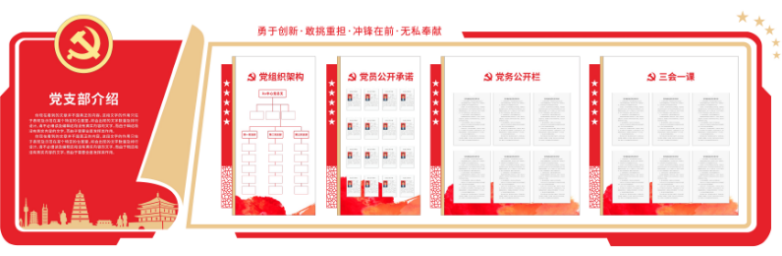 设计效果图2、标语墙2、标语墙意向效果图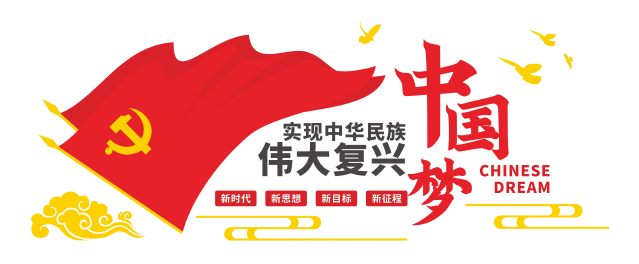 设计效果图3、四个意识、四个自信展板3、四个意识、四个自信展板意向效果图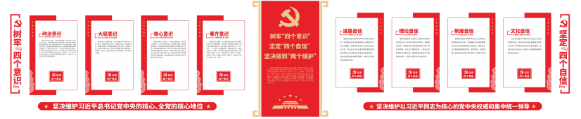 设计效果图4、规章制度展板4、规章制度展板意向效果图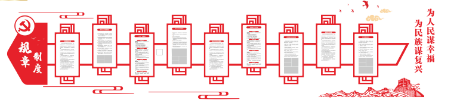 设计效果图5、荣誉墙5、荣誉墙意向效果图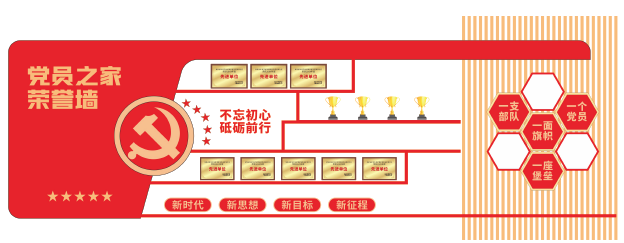 设计效果图6、入党誓词6、入党誓词意向效果图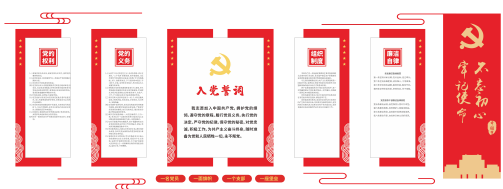 设计效果图7、党员风采栏7、党员风采栏意向效果图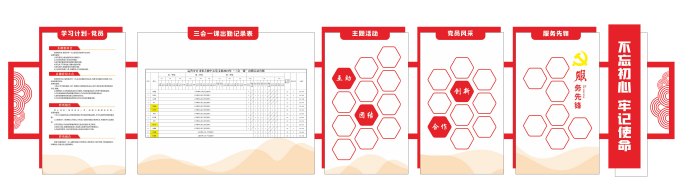 设计效果图8、廉政文化展板8、廉政文化展板意向效果图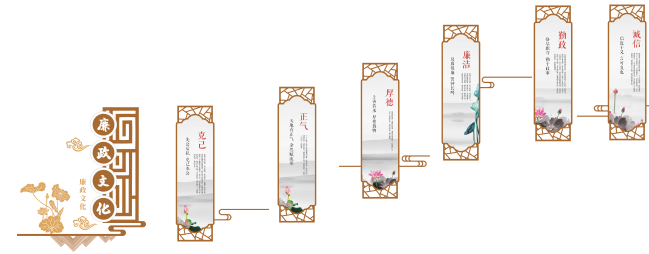 设计效果图9、廉政文化主题墙9、廉政文化主题墙意向效果图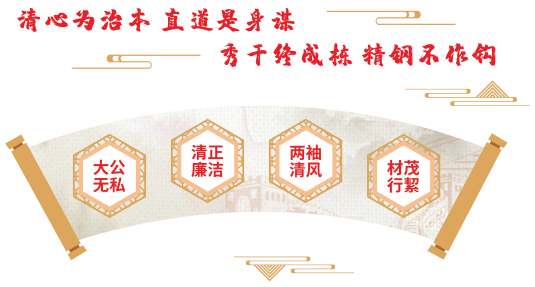 设计效果图10、弘扬中国精神展板10、弘扬中国精神展板意向效果图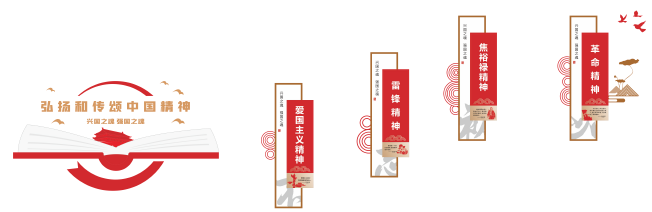 设计效果图11、四讲四有展板11、四讲四有展板意向效果图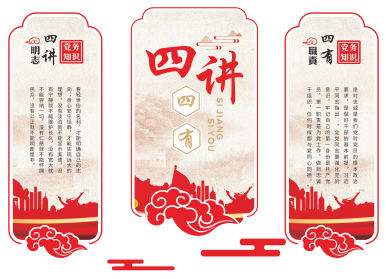 设计效果图12、社会主义核心价值观展板12、社会主义核心价值观展板意向效果图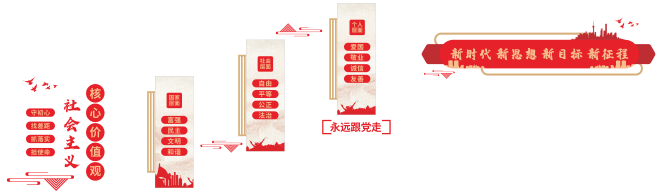 设计效果图14.14.意向效果图设计效果图南宁轨道交通运营有限公司安吉车辆段架大修中心党支部党员活动室及党员教育文化楼梯项目南宁轨道交通运营有限公司安吉车辆段架大修中心党支部党员活动室及党员教育文化楼梯项目南宁轨道交通运营有限公司安吉车辆段架大修中心党支部党员活动室及党员教育文化楼梯项目南宁轨道交通运营有限公司安吉车辆段架大修中心党支部党员活动室及党员教育文化楼梯项目南宁轨道交通运营有限公司安吉车辆段架大修中心党支部党员活动室及党员教育文化楼梯项目南宁轨道交通运营有限公司安吉车辆段架大修中心党支部党员活动室及党员教育文化楼梯项目南宁轨道交通运营有限公司安吉车辆段架大修中心党支部党员活动室及党员教育文化楼梯项目序号地点位置名称需求单位数量1安吉 车辆段辅助生产车间一办公区204会议室党务公开栏内容：党务公开栏的设计、制作、安装；
技术参数：展板采用2cm厚共挤板，装饰和边框采用1cm厚共挤板，党徽和标题字使用5mm亚克力切割刻字，共挤板采用无尘喷漆、画面内容为UV印刷，画面后期可更换，双面亚克力卡槽。（展板：约0.9x1m，3套；0.6x0.9m，2套。展板外部使用装饰线条连接。）块12安吉 车辆段辅助生产车间一办公区204会议室标语墙内容：标语墙的设计、制作、安装；
党旗和主题字采用2cm厚共挤板，装饰和小字采用1cm厚共挤板，党徽使用5mm亚克力切割刻字，共挤板采用无尘喷漆、画面内容为UV印刷，画面后期可更换。（党旗及主题字约2.25x1.05m，四周环绕党建元素装饰。）项13安吉 车辆段辅助生产车间一办公区204会议室四个意  识、四个自信展板内容：标语墙的设计、制作、安装；展板采用2cm厚共挤板，装饰和边框采用1cm厚共挤板，党徽和标题字使用5mm亚克力切割刻字，共挤板采用无尘喷漆、画面内容为UV印刷，画面后期可更换。（展板：约1.04x1.6m，1套；0.66x1.1m，8套。展板两侧及底部设置标语。）项14安吉 车辆段辅助生产车间一办公区204会议室规章制度展板内容：制度展板的设计、制作、安装；
主题展板和内容展板采用1cm+1cm厚共挤板，装饰和边框采用1cm厚共挤板，党徽和标题字使用5mm亚克力切割刻字，共挤板采用无尘喷漆、画面内容为UV印刷，画面后期可更换。（主题展板：约2x1.3m，1套；0.45x1.05m， 9套。展板外部使用装饰线条连接。）项15安吉 车辆段辅助生产车间一办公区204会议室荣誉墙内容：荣誉墙的设计、制作、安装；
技术参数：展板采用2cm厚共挤板，标题字、党徽、装饰条和照片框采用1cm厚共挤板，小字使用5mm亚克力切割刻字，置物架采用25mm厚E1级三聚氰胺板，符合“GB/T 15102-2006”标准；甲醛释放量(mg/L)≤0.3。PVC采用无尘喷漆、画面内容为UV印刷，画面后期可更换。（展板：3.1x0.95m，装饰条：0.83x1.2m，中间放置置物架。）项16安吉 车辆段辅助生产车间一办公区204会议室入党誓词内容：入党誓词的设计、制作、安装；
技术参数：入党誓词和制度展板采用1cm+1cm厚共挤板，装饰线条和小标语采用1cm厚共挤板，标题字使用5mm亚克力切割刻字，共挤板采用无尘喷漆、画面内容为UV印刷，画面后期可更换。（展板：约0.4x1.2m，5套；入党誓词：约1.56x1.16m，1套。四周配以装饰线条。）项17安吉 车辆段辅助生产车间一办公区204会议室党员风采栏内容：党员风采栏的设计、制作、安装；
技术参数：展板采用1cm+1cm厚共挤板，装饰和边框采用1cm厚共挤板，标题字使用5mm亚克力切割刻字，共挤板采用无尘喷漆、画面内容为UV印刷，画面后期可更换。（主题展板：约0.52x0.88m，4套；1.09x0.9m，1套。展板外部使用装饰线条连接。）项18安吉 车辆段辅助生产车间一办公区204会议室书柜内容：书柜的设计、制作、安装；
技术参数：1.基材：采用25mm厚E1级三聚氰胺板，符合“GB/T 15102-2006”标准；甲醛释放量(mg/L)≤0.3。2.封边：采用厚度≥2.0mmABS激光封边，无缝、防水；封边颜色为台面近似色；3.热熔胶：优质热溶胶封边。胶合性能极佳，抗温差候变较强、不易老化，不脱胶，不褪色、柔韧适中，无异味，产品质量均符合“GB/T 15102-2006”标准；甲醛释放量均低于(mg/L)≤0.3。4.五金配件：滑轨、锁具、铰链及连接件符合国家标准，表面经镀铬处理；门铰为充氮、防碰撞优质阻尼智能门铰。所有五金配件均精选于国内著名家具五金配件生产厂家，不生锈，不变形，耐磨损，健康环保。项19安吉 车辆段辅助生产车间一办公区204会议室党员活动室门牌内容：党员活动室门牌的设计、制作、安装；
技术参数：1.0mm厚钛金不锈钢切割、折弯、焊接、打磨，内容采用腐蚀工艺，文字呈内凹效果，牌子侧面厚度2cm
尺寸：0.6x0.4m；
块110安吉 车辆段辅助生产车间一办公区204会议室党旗内容：党旗的制作；
技术参数：国家规定技术型号，制作一面5号规格的党旗，依据照国家相关条例规定按统一标准制作。5号党旗规格：长96cm、宽64cm 项111安吉 车辆段辅助生产车间一办公区楼梯廉政文化展板内容：楼梯第一段左边廉政文化展板的设计、制作、安装；
技术参数：主题底板采用2cm厚共挤板，主题字采用1cm厚共挤板；内容展板采用1cm+1cm厚共挤板。装饰线条采用1cm厚共挤板，小字和部分装饰使用5mm亚克力切割刻字。共挤板采用无尘喷漆、画面内容为UV印刷，画面后期可更换。（主题展板：约1.14x1.3m；内容展板：约0.35x1.2m，6套。四周配以装饰。） 套112安吉 车辆段辅助生产车间一办公区楼梯廉政文化主题墙内容：楼梯第一处拐角廉政文化主题墙的设计、制作、安装；
技术参数： 主题字采用2cm厚共挤板，扇形展板采用1cm+1cm厚共挤板，装饰线条采用1cm厚共挤板，小字使用5mm亚克力切割刻字，共挤板采用无尘喷漆、画面内容为UV印刷，画面后期可更换。（主题字整体尺寸约：2.2x0.3m；展板：约2.31x0.82m，1套。四周配以装饰。）项113安吉 车辆段辅助生产车间一办公区楼梯弘扬中国精神展板内容：楼梯第二段左边弘扬中国精神展板的设计、制作、安装；
技术参数： 书本造型和主题字采用2cm厚共挤板，小字、鸽子装饰采用1cm厚共挤板，内容展板采用1cm+1cm厚共挤板，主题字使用5mm亚克力切割刻字，共挤板采用无尘喷漆、画面内容为UV印刷，画面后期可更换。（主题展板整体尺寸：约2x1.05m，1套；内容展板：0.85x1.25m，4套。四周配以装饰。）项114安吉 车辆段辅助生产车间一办公区楼梯四讲四有展板内容：楼梯第二处拐角四讲四有展板的设计、制作、安装；
技术参数： 展板采用1cm+1cm厚共挤板，祥云采用1cm厚共挤板，主题字使用5mm亚克力切割刻字，共挤板采用无尘喷漆、画面内容为UV印刷，画面后期可更换。（展板：约0.76x1.37m，1套；0.57x1.48m，2套。）项115安吉 车辆段辅助生产车间一办公区楼梯社会主义核心价值观展板内容：楼梯第三段左边社会主义核心价值观展板的设计、制作、安装；                           技术参数：主题展板采用1cm+1cm厚共挤板，主题字使用5mm亚克力切割刻字；内容展板采用2cm和1cm厚共挤板，装饰框采用1cm厚共挤板，文字内容板块使用5mm共挤板，共挤板采用无尘喷漆、画面内容为UV印刷，画面后期可更换。（展板：约2.26x0.6m，1套；0.66x1.27mm，3套；0.95x1.12m，1套。四周配以装饰。） 项1序号项目内容合格条件标准评审依据评审结果（合格/不合格）备注1身份证明材料法定代表人授权书及法定代表人资格证明书（如无授权时，只需提供法定代表人资格证明书）、法定代表人及被授权人身份证复印件。法定代表人授权书，法定代表人资格证明书和身份证复印件提供法定代表人授权书及法定代表人资格证明书（如无授权时，只需提供法定代表人资格证明书），法人及被授权人身份证复印件加盖公章。2比选申请人资格比选申请人为中华人民共和国境内依法设立的法人或其他组织（若以分公司名义参与比选申请，必须出具总公司授权参与的证明），营业执照经营许可包括广告设计制作、电脑喷绘写真、包装装潢印刷等类似经营范围等类似相关内容。营业执照副本或事业单位法人证书等证明文件比选申请人有效的营业执照或事业单位法人证书复印件等证明文件，并加盖公章。3承诺书比选申请人没有处于行政主管部门或业主取消比选申请资格的处罚期内，且没有被责令停业，财产被接管、冻结，破产状态；比选申请截止日前3年内没有骗取中选、严重违约或重大质量安全责任事故的情况。承诺书原件按规定格式提供承诺书4业绩证明自2019年1月1日以来至少1项合同额在3万元及以上的平面设计、广告设计、文化文创产品、宣传品等设计与制作服务项目类似业绩。项目业绩表和所列项目合同复印件业绩表所列项目的合同复印件（加盖比选申请人公章、合同内需包含具体涉及与本项目有关的工作内容，合同金额，合同条款等）作为证明材料,与个人签订的合同无效。序号评审项目评审结果结论1比选申请文件按规定签署和盖章2比选申请文件的实质性内容按规定填写、内容齐全的；（按比选文件第四章节规定格式填写的）3投标人在资格审查文件或技术文件中未透露有关报价的信息4在比选申请文件中无虚假资料的5技术部分响应无负偏离的6满足或正偏离《用户需求书》中带有“★”的实质性条款。7商务响应表无负偏离的8比选申请文件按比选文件要求提供按期完成承诺书的（如需）9比选申请文件按比选文件要求提供售后服务承诺书的（如需）10无比选文件、法律、法规规定的其他否决比选申请条件序号比选申请人名称修正前比选申请报价是否有修正评审价（元）排名编号修正项目修正前比选申请报价修正后比选申请报价修正前比选申请报价总价：修正后比选申请报价总价：比选申请人名称比选申请人声明我单位（□接受□不接受）本评审办法第3.3款价格评审确定的评审总价和中选价。我单位（□接受□不接受）本评审办法第3.3款价格评审确定的评审总价和中选价。我单位（□接受□不接受）本评审办法第3.3款价格评审确定的评审总价和中选价。比选申请人代表签字日期：    年  月   日日期：    年  月   日日期：    年  月   日